РЕГИОНАЛЬНЫЙ ЧЕМПИОНАТ «АБИЛИМПИКС» 2023Главный эксперт компетенцииАдаптивная физическая культураКиперман Яна ВладимировнаКОНКУРСНОЕ ЗАДАНИЕпо компетенцииАДАПТИВНАЯ ФИЗИЧЕСКАЯ КУЛЬТУРА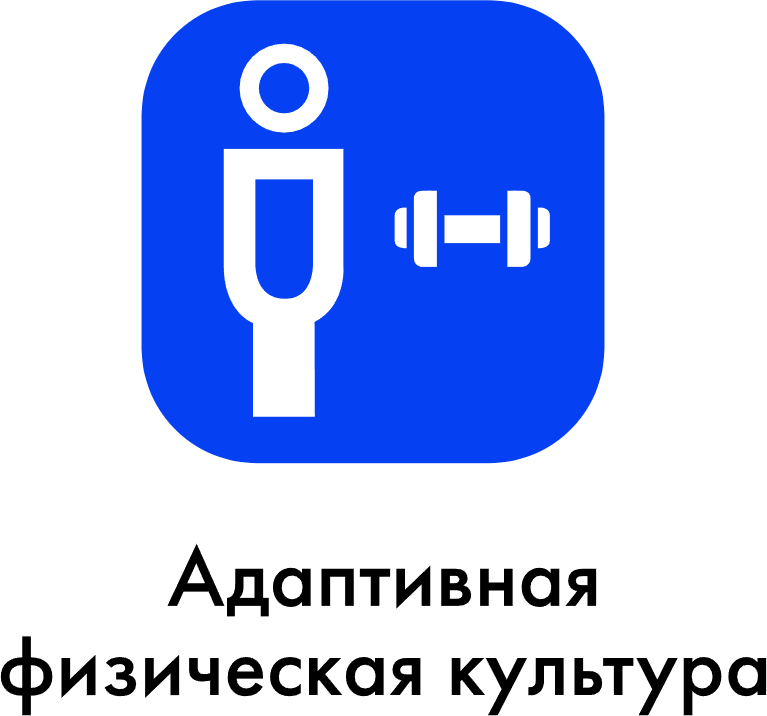 Курск, 2023г.Описание компетенцииАктуальность компетенцииОсновной целью адаптивной физической культуры (АФК) является максимально возможное развитие жизнеспособности человека, имеющего устойчивые отклонения в состоянии здоровья, за счет обеспечения оптимального режима функционирования отпущенных природой и имеющихся в наличии (оставшихся в процессе жизни) его телесно-двигательных характеристик и духовных сил, их   гармонизации   для    максимальной    самореализации    в    качестве   социально и индивидуально значимого субъекта.Для лиц с поражениями опорно-двигательного аппарата, сенсорными нарушениями, нарушениями   интеллекта   специалисты   по   обучению, адаптации и реабилитации средствами физической культуры и спорта востребованы как никогда. Специалисты по АФК осуществляют свою профессиональную деятельность во многих разнообразных учреждениях: образовательных и досуговых учреждениях, спортивных клубах, больницах и поликлиниках, санаториях, интернатах, где в их задачи входит обучение, физическая реабилитация, составление оптимальных программ тренировок, контроль     за     изменением     состояния      лиц     с     различными     врожденными и приобретенными возможностями здоровья.Потенциальными работодателями являются:Образование и наука (в сфере общего образования, профессионального образования, дополнительного образования; в сфере научных исследований);Здравоохранение (в сфере реабилитации в организациях здравоохранения); 03 Социальное обслуживание (в сфере реабилитации в организациях иучреждениях социального обслуживания населения);05 Физическая культура и спорт (в сфере физической культуры и массового спорта, адаптивного спорта; в сфере спортивной подготовки; в сфере управления деятельностью организации, осуществляющей деятельность в области адаптивной физической культуры, физической культуры и спорта).Выпускники могут осуществлять профессиональную деятельность в других областях профессиональной деятельности и (или) сферах профессиональной деятельности при условии соответствия уровня их образования и полученных компетенций требованиям к квалификации работника.Отраслевой принадлежностью специалистов в данной компетенции является ряд сфер – образования, здравоохранения, социального обслуживания, физической культуры и спорта.Профессии,	по	которым	участники	смогут трудоустроиться после получения данной компетенцииУчитель/педагог адаптивной физической культуры, и/или учитель/педагог физической культуры (педагогическая деятельность в сфере дошкольного, начального общего, основного общего, среднего общего образования (воспитатель, учитель); педагог профессионального обучения, профессионального образования и дополнительного профессионального образования; Инструктор-методист по адаптивной физической культуре и адаптивному спорту, инструктор по физической культуре; Тренер по виду адаптивного спорта (группе спортивных дисциплин); инструкторы фитнес-клубов, спортивных зон отдыха и организаторы спортивных программ; специалист по реабилитационной работе в социальной сфере.Ссылка на образовательный и/или профессиональный стандарт (конкретные стандарты)Требования к квалификацииКонкурсное заданиеКраткое описание заданияВ ходе выполнения конкурсного задания необходимо провести для занимающихся с ОВЗ и/или инвалидностью:Школьники: комплекс корригирующих упражнений, выполняемых в домашних условиях;Студенты: фрагмент основной части урока и занятия оздоровительной, реабилитационной и рекреационной направленности по адаптивной физической культуре;Структура и подробное описание конкурсного задания**Примечание:В конкурсном задании в категориях «Студенты» и «Специалисты» время указывает на два временных периода, отведенных для выполнения определенных действий: 1 период – действия по организации рабочего пространства в пределах демонстрационной площадки перед выполнением конкурсного задания; 2 период – действия по непосредственному выполнению задания модуля.Продолжительность выполнения действий в каждом из этих периодов определяется участником самостоятельно, но на организацию рабочего пространства в пределах демонстрационной площадки перед выполнением конкурсного задания участнику НЕ разрешается затрачивать более 25 % общего времени, отведенного на выполнение конкурсного задания (для обеих категорий «Студенты» и«Специалисты» в Модуле 1 - не более 2,5 минут, а в Модуле 2 - не более 2 минут).В протоколе фиксируется время, затраченное на организацию рабочего пространства в пределах демонстрационной площадки перед выполнением конкурсного задания и общее время выполнения задания.Если участник не укладывается во временные рамки в любом из указанных периодов -критерий 38 «Соблюдение временного регламента демонстрации конкурсного задания» не оценивается.Последовательность выполнения заданияОбщие требования для всех категорий:Последовательность действий участников на конкурсной площадке:Если организаторы предусматривают проведения «дня С–1», то действия, представленные в пунктах 2 – 4, проводятся накануне соревнований. Общее время выполнения конкурсного задания одного модуля - 3 часа, которые включают в себя *:регистрация участника на конкурсной площадке;инструктажи по охране труда и технике безопасности на конкурсной площадке по компетенции и в период выполнения конкурсного задания;знакомство с Демонстрационной площадкой и размещением спортивного инвентаря и оборудования, взаимодействие с техническими экспертами;жеребьевка последовательности выполнения / демонстрации конкурсного задания по модулю;подготовка	конкурсного	задания	модуля	на	рабочем	месте	в	комнате участников;выполнение / демонстрация конкурсного задания по модулю.* Примечание: По команде «Стоп!» участники сдают главному эксперту разработанные им материалы, которыми возможно воспользоваться при выполнении конкурсного задания на Демонстрационной площадке.По окончанию времени, отведенного на подготовку конкурсного задания модуля на рабочем месте, участники демонстрируют выполнение конкурсного задания последовательно, друг за другом, в соответствии с полученным жребием, после чего покидают конкурсную площадку.В период ожидания выхода на Демонстрационную площадку для выполнения конкурсного задания модуля участник остается / находится в комнате для участников на своем рабочем месте, в этот период участник НЕ имеет право пользоваться материалами, находящимися на рабочем столе.Особые указания для всех категорий:Что можно?Для выполнения конкурсного задания участники всех категорий могут взять с собой на площадку:план-конспект выполнения задания, который был разработан участником в период подготовки на рабочем месте в комнате участников и планшет;дидактические материалы, которые были разработаны участником в период подготовки на рабочем месте в комнате участников;материалы, указанные в разделе 3. Инфраструктурный лист в разделе«Расходные материалы, оборудование и инструменты, которые участники должны иметь при себе»;материалы, указанные в разделе 3. Инфраструктурный лист в разделе«Дополнительное оборудование, инструменты которое может привезти с собой участник (при необходимости)».Что нельзя?Участникам категорически запрещается брать с собой на Демонстрационную (соревновательную) площадку:бейдж, идентифицирующий участника, т.к. его наличие при выполнении двигательных действий нарушает нормы техники безопасности и охраны труда;спортивное	оборудование	и	инвентарь,	не	указанные	в	перечне Инфраструктурного листа;аналогичное оборудование, имеющееся на конкурсной площадке;материалы, указанные в разделе 3. Инфраструктурный лист в разделе«Расходные материалы и оборудование, запрещенные на площадке»;Любые материалы и оборудование, которые участник принес с собой, необходимо предъявить Экспертам для согласования.Общим решением эксперты имеют право запретить использовать любые предметы, которые были принесены извне и которые будут сочтены как: «не относящиеся к выполнению конкурсных заданий»; «несправедливо дающее участнику преимущество»; «непредставленное жюри, но использованное при подготовке или выполнении конкурсного задания».Участник при выполнении конкурсного задания имеет право пользоваться инвентарем и оборудованием, которое было внесено в пределы демонстрационной площадки при подготовке конкурсной площадкиШкольникиМодуль 1. Организация предметно-развивающей среды для самостоятельных занятий физическими упражнениями с использованием спортивного оборудования и инвентаряЗадание: для учащихся 10 - 11 классов с ОВЗ и/или инвалидностью определенной	нозологической	группы	подобрать	спортивный инвентарь/оборудование, учебно-методические материалы (по необходимости) и подготовить место самостоятельных занятий для организации и проведения комплекса коррекционно-развивающих упражнений с использованием спортивного оборудования и инвентаря в домашних условиях.В качестве обучающихся выступают 4 волонтера-демонстранта в возрасте от 16 до 18 лет (участник самостоятельно определяет гендерный и количественный состав группы волонтеров-демонстрантов из предложенных 6 человек (3 девушки и 3 юношей).Последовательность выполнения задания Модуля 1. на Демонстрационной площадке:Представьтесь волонтерам;Отберите группу «обучающихся» в количестве 4 человек из числа предложенных 6 волонтеров-демонстрантов (3 девушки и 3 юноши);Организуйте выход с площадки волонтеров-демонстрантов, которых не отобрали;Самостоятельно или с привлечением волонтеров-демонстрантов подберите необходимый инвентарь и оборудование и внесите его в пределы Демонстрационной площадки;Подготовьте место проведения конкурсного задания с помощью волонтеров- демонстрантов или самостоятельно;Сообщите экспертам об окончании выполнения задания Модуля 1. (поднимите руку вверх и по возможности громко скажите: «Я закончил!» / «Время – Стоп!».Модуль 2. Обучение навыкам и умениям в физкультурно-оздоровительной и спортивно-оздоровительной деятельности, самостоятельной организации занятий физическими упражнениямиЗадание: для учащихся 10 - 11 классов с ОВЗ и/или инвалидностью определенной нозологической группы разработать, организовать и провести комплекс коррекционно-развивающих упражнений с использованием спортивногооборудования и инвентаря в домашних условиях.Вариант 1. Для слабовидящих учащихся 10-11 класса провести комплекс упражнений, направленных на коррекцию и развитие координационных способностей с использованием спортивного оборудования и инвентаря в домашних условияхВариант 2. Для слабослышащих учащихся 10-11 класса провести комплекс упражнений, направленных на коррекцию и развитие силовых способностей с использованием спортивного оборудования и инвентаря в домашних условиях;Вариант 3. Для учащихся 10-11 класса с ожирением, отнесенных по состоянию здоровья к специальной медицинской группе (А) провести комплекс упражнений, направленных на коррекцию и развитие гибкости с использованием спортивного оборудования и инвентаря в домашних условиях;В качестве обучающихся выступают 4 волонтера-демонстранта в возрасте от 16 до 18 лет (участник самостоятельно определяет гендерный и количественный состав группы волонтеров-демонстрантов из предложенных 6 человек (3 девушки и 3 юношей).Последовательность выполнения задания Модуля 2. на Демонстрационной площадке:Организуйте начало занятия;Сообщите волонтерам цель и задачи предлагаемого физкультурного занятия;Сообщите волонтёрам требования по соблюдению норм техники безопасности и охраны труда во время проведения предлагаемого физкультурного занятия;Выполните конкурсное задание Модуля 2. с привлечением волонтеров- демонстрантов перед экспертами, соблюдая методическую последовательность, требования по технике безопасности и охране труда, оказывая необходимую физическую помощь и страховку;Уберите с помощью волонтеров-демонстрантов инвентарь и оборудование в пределах Демонстрационной площадки;Подведите итоги выполнения конкурсного задания Модуля 2. в соответствии с поставленной целью и задачами;Выполните индивидуальные рекомендации и мотивируйте самостоятельные занятия по выполнению коррекционно-развивающих упражнений;Сообщите экспертам об окончании выполнения конкурсного задания Модуля 2. (поднимите руку вверх и по возможности громко скажите: «Я закончил!» или«Время – Стоп!»);Уберите с помощью волонтеров-демонстрантов инвентарь и оборудование «на свои места», за пределы Демонстрационной площадки, после остановки времени выполнения конкурсного задания Модуля 2.СтудентыМодуль 1. Организация адаптивного физического воспитания обучающихся в общеобразовательных организациях.Задание: для слабослышащих учащихся 11 класса разработать, организовать и провести фрагмент основной части урока по физической культуре из раздела«Физическое совершенствование» с использованием современных оздоровительных технологий, методов и процедур в режиме здорового образа жизни.Вариант 1. Раздел «Физическое совершенствование». Физкультурно- оздоровительная деятельность. Модуль Пилатес и степ-аэробика как современные оздоровительные системы физической культуры.Вариант 2. Раздел «Физическое совершенствование». Спортивно- оздоровительная деятельность. Модуль «Спортивные игры» Волейбол. Совершенствование основных технических приёмов и тактических действий в условиях учебной и игровой деятельности;Вариант 3. Раздел «Физическое совершенствование». Физкультурно- оздоровительная деятельность. Модуль «Спортивные игры» Гандбол. Совершенствование основных технических приёмов и тактических действий в условиях учебной и игровой деятельности;Вариант 4. Раздел «Физическое совершенствование». Спортивно- оздоровительная деятельность. Модуль «Гимнастика» Гимнастическая комбинация из трех элементов (боковое равновесие, колесо, прыжок на 360 градусов). Совершенствование выполнения отдельных упражнений и всей гимнастической комбинации;Вариант 5. Раздел «Физическое совершенствование». Физкультурно- оздоровительная деятельность. Модуль «Спортивные игры» Баскетбол. Совершенствование основных технических приёмов и тактических действий в условиях учебной и игровой деятельности.В качестве обучающихся выступают 4 волонтера-демонстранта в возрасте от 16 до 18 лет (участник самостоятельно определяет гендерный и количественный состав группы волонтеров-демонстрантов из предложенных 6 человек (3 девушки и 3 юношей).Модуль 2. Организовывать внеурочные занятия физической культурой оздоровительной, реабилитационной и рекреационной направленности.Задание: для обучающихся 9 класса, отнесенных по состоянию здоровья к специальной медицинской группе А разработать, организовать и провести фрагмент внеурочного занятия по физической культуре физкультурно-рекреационной направленности – КВЕСТ, формирующий основы здорового образа жизнедеятельности (ОЗОЖ).Вариант 1.: интеллектуальный блок – 1; игровой блок – 2; рекреационный блок– 1; танцевальный блок – 1;Вариант 2.: интеллектуальный блок – 1; спортивный блок – 2; рекреационный блок – 1; профилактический блок – 1;Вариант 3.: интеллектуальный блок – 1; игровой блок – 1; профилактический блок – 1; рекреационный блок - 1;Участникам предлагается разнообразное наименование блоков-заданий с указанием их количества, которые должны быть представлены в квесте. Последовательность и сочетание блоков, а также содержание заданий самих блоков -участник определяет самостоятельно.В качестве обучающихся выступают 4 волонтера-демонстранта в возрасте от 16 до 18 лет (участник самостоятельно определяет гендерный и количественный состав группы волонтеров-демонстрантов из предложенных 6 человек (3 девушки и 3 юношей).Последовательность действий по выполнению заданий Модуля 1. и Модуля 2. в категории Студенты – одинакова:Представьтесь волонтерам;Отберите группу «обучающихся» в количестве 4 человек из числа предложенных6 волонтеров-демонстрантов (3 девушки и 3 юноши);Организуйте выход с площадки волонтеров-демонстрантов, которых не отобрали;Самостоятельно или с привлечением волонтеров-демонстрантов подберите необходимый инвентарь и оборудование и внесите его в пределы Демонстрационной площадки;Подготовьте место проведения конкурсного задания с помощью волонтеров- демонстрантов;Сообщите/сигнализируйте экспертам об окончании процедуры подготовки Демонстрационной площадки, используя сигнал - поднятая рука вверх и сообщение:«Площадка готова!» (поднимите руку вверх и, по возможности, громко скажите:«ПЛОЩАДКА ГОТОВА!»);Организуйте начало занятия;Сообщите волонтерам цель и задачи предлагаемого фрагмента.Сообщите волонтёрам требования по соблюдению норм техники безопасности и охраны труда в предлагаемом фрагменте.Выполните конкурсное задание Модуля с привлечением волонтеров- демонстрантов перед экспертами, соблюдая методическую последовательность, требования по технике безопасности и охране труда, оказывая необходимую физическую помощь и страховку;Уберите с помощью волонтеров-демонстрантов инвентарь и оборудование в пределах Демонстрационной площадки;Подведите итоги выполнения конкурсного задания Модуля в соответствии с поставленной целью и задачами;Выполните индивидуальные рекомендации и мотивируйте самостоятельные занятия по выполнению изученных упражнений;Сообщите экспертам об окончании выполнения конкурсного задания Модуля (поднимите руку вверх и по возможности громко скажите: «ВРЕМЯ – СТОП!» или «Я ЗАКОНЧИЛ!».Уберите с помощью волонтеров-демонстрантов инвентарь и оборудование «на свои места», за пределы Демонстрационной площадки, после остановки времени выполнения конкурсного задания Модуля.Примечания:­ При выполнении конкурсного задания Модуля участник или волонтеры- демонстранты НЕ имеют право дополнительно вносить инвентарь и оборудование, а также выходить за пределы площадки после сигнала/сообщения экспертам о готовности площадки!­ Участник и волонтеры-демонстранты пользуются для выполнения конкурсного задания Модуля инвентарем и оборудованием, которое было внесено в пределы демонстрационной площадки при ее подготовке, до своего сигнала/сообщения экспертам о готовности площадки!­ Остановить время выполнения конкурсного задания может участник, если он закончил выполнение конкурсного задания или главный эксперт, если отведенное время истекло или участник допускает грубые нарушения техники безопасности / охраны труда.Примечания:­ При выполнении конкурсного задания Модуля участник или волонтеры- демонстранты НЕ имеют право дополнительно вносить инвентарь и оборудование, а также выходить за пределы площадки после сигнала/сообщения экспертам о готовности площадки!­ Участник и волонтеры-демонстранты пользуются для выполнения конкурсного задания Модуля инвентарем и оборудованием, которое было внесено в пределы демонстрационной площадки при ее подготовке, до своего сигнала/сообщения экспертам о готовности площадки!­ Остановить время выполнения конкурсного задания может участник, если он закончил выполнение конкурсного задания или главный эксперт, если отведенное время истекло или участник допускает грубые нарушения техники безопасности / охраны труда.30% изменение конкурсного заданияК допустимым 30% изменениям конкурсного задания необходимо отнести: для Школьников:Модуль 2.Участникам предлагается нозология учащихся 10-11 классов и направленность коррекционно-развивающих упражнений, например:Вариант 1. Для слабовидящих учащихся 10-11 класса провести комплекс упражнений, направленных на коррекцию и развитие способности к ориентированию в пространстве с использованием спортивного оборудования и инвентаря в домашних условияхВариант 2. Для слабослышащих учащихся 10-11 класса провести комплекс упражнений, направленных на коррекцию и развитие способности к вестибулярной устойчивости и равновесию с использованием спортивного оборудования и инвентаря в домашних условиях;Вариант 3. Для учащихся 10-11 класса с ожирением, отнесенных по состоянию здоровья к специальной медицинской группе (А) провести комплекс упражнений, направленных на  коррекцию и развитие гибкости с  использованием спортивного оборудования и инвентаря в домашних условиях;Вариант 4	; Вариант 5		и т.д.Представленные выше нозологии являются примерными и будут подлежать изменению в соответствии с правиламиКатегорически нельзя относить к 30% изменению предложенную в задании форму занятия, место занятия, предлагаемое сочетание инвентаря –оборудования для выбора и особенности учащихся.для Студентов:Модуль 1.Участникам предлагается наименование раздела, модуля из программы учебного предмета «Физическая культура», а также тема занятий, например:Вариант 1. Раздел «Физическое совершенствование». Физкультурно- оздоровительная деятельность. Стретчинг и шейпинг как современные оздоровительные системы физической культуры.Вариант 2. Раздел «Физическое совершенствование». Спортивно- оздоровительная деятельность. Модуль «Спортивные игры» Баскетбол. Совершенствование основных технических приёмов и тактических действий в условиях учебной и игровой деятельности;Вариант 3. Раздел «Физическое совершенствование». Спортивно- оздоровительная деятельность. Модуль «Спортивные игры» Волейбол. Совершенствование основных технических приёмов и тактических действий в условиях учебной и игровой деятельности;Вариант 4	;Вариант 5	и т.д.Представленные выше сочетания видов двигательных способностей и видов спортивного инвентаря и оборудования являются примерными и будут подлежать изменению в соответствии с правилами.Категорически нельзя относить к 30% изменению предложенную в задании форму занятия, предложенные сочетания инвентаря-оборудования и особенности учащихся.Модуль 2.Участникам предлагается наименование блоков-заданий с указанием их количества.Вариант 1.: интеллектуальный блок – 1; игровой блок – 2; рекреационный блок– 1; танцевальный блок – 1;Вариант 2.: интеллектуальный блок – 1; спортивный блок – 2; рекреационный блок – 1; профилактический блок – 1;Вариант 3.: интеллектуальный блок – 1; игровой блок – 1; профилактический блок – 1; танцевальный блок – 1; рекреационный блок - 1;Вариант 4. _ _ _ _Вариант 5	и т.д.Представленные выше сочетания блоков-заданий и их количество являются примерными и будут подлежать изменению в соответствии с правилами.Категорически нельзя относить к 30% изменению предложенную в задании форму занятия и особенности учащихся.Критерии оценки выполнения заданияШкольники - критерии оценки выполнения заданияОбщее количество баллов по каждому модулю в категории ШкольникиМодуль 1. «Организация предметно-развивающей среды для занятий и использование спортивного оборудования и инвентаря»Модуль 2. «Обучение навыкам и умениям в физкультурно- оздоровительной и спортивно-оздоровительной деятельности, самостоятельной организации занятий физическими упражнениями»Студенты - критерии оценки выполнения заданияОбщее количество баллов по каждому модулю в категории СтудентыМодуль 1. Организация адаптивного физического воспитания обучающихся вобщеобразовательных организацияхМодуль 2. Организация внеурочных занятий физической культурой оздоровительной, реабилитационной и рекреационной направленности обучающихся, отнесенных к специальным медицинским группамПеречень используемого оборудования, инструментов и расходных материалов для всех категорий участниковШкольники, Студенты.Требование к оборудованию и инструментам разных категорий участников НЕ отличается.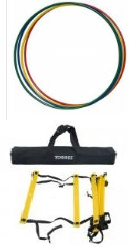 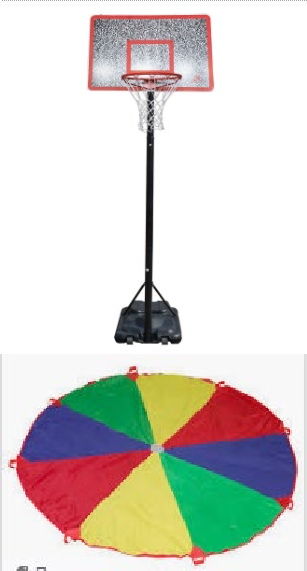 Минимальные требования к оснащению рабочих мест с учетом всех основных нозологийСпециальное рабочее место инвалида должно обеспечивать безопасность труда, работу с незначительными или умеренными физическими, динамическими и статическими, интеллектуальными, сенсорными, эмоциональными нагрузками, исключать возможность ухудшения здоровья или травмирования инвалида.При проектировании, реконструкции и эксплуатации специальных рабочих мест для инвалидов следует руководствоваться действующим законодательством Российской Федерации* и индивидуальной программой реабилитацииb и абилитации (далее – ИПРА)* 1. Приказ Министерства труда и социальной защиты РФ от 19 ноября 2013 г. N 685н"Об утверждении основных требований к оснащению (оборудованию) специальных рабочих мест для трудоустройства инвалидов с учетом нарушенных функций и ограничений их жизнедеятельности" ГАРАНТ [Электронный ресурс]. - Режим доступа: http://base.garant.ru/70631460/#friends;* 2. Постановление от 18.05.2009г № 30 «Санитарные правила СП 2.2.9.2510-09 "Гигиенические требования к условиям труда инвалидов". ОХРАНА ТРУДА В РОССИИ	[Электронный	ресурс].-	Режим	доступа: https://ohranatruda.ru/ot_biblio/norma/249185/).Схема застройки соревновательной площадки(для всех категорий участников: Школьники, Студенты, Специалисты)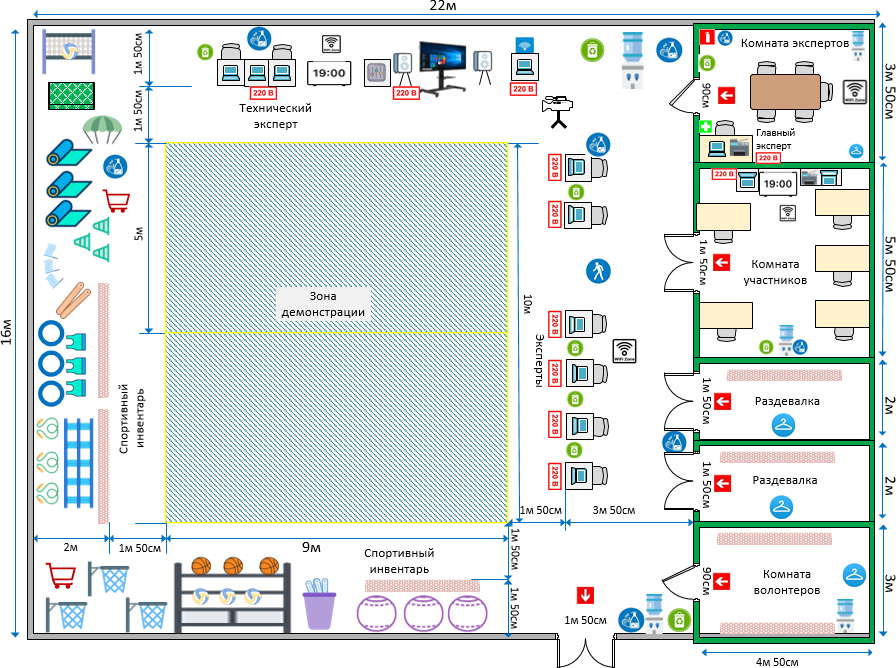 Рис. 1. Схема застройки конкурсной площадки по компетенции Адаптивная физическая культураКонкурсная площадка по компетенции. Размеры: ширина – 16-17 м., длина (общая) – 22 м.  - направление движения;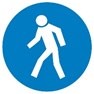 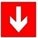 - проход;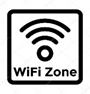 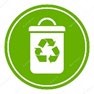 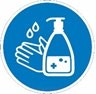 - интернет;	- корзина для мусора;	- санитайзер;    - кулер.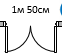 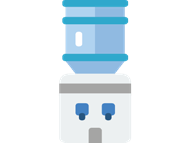 ,  - дверные проемы;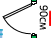 - стенные панели высотой 2 м.;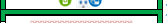 - стенные панели высотой 0.7 м. – 1.2 м.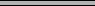 Демонстрационная зона. Размеры: ширина – 9м., длина – 10 м.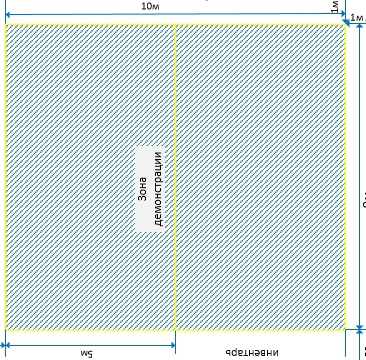 - Демонстрационная зона с нескользким покрытием, ограничена линиями желтого цвета шириной 5 см., разделена пополам линией желтого цвета (средняя линия) шириной 5 см.по стороне 10м.;Зона спортивного инвентаря – 3 м. по периметру от Демонстрационной зоны:- гимнастическая скамья;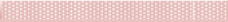 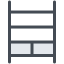 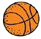 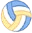                              - стеллажи для спорт. инвентаря;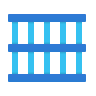 - баскетбольные стойки;	- волейбольные стойки;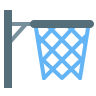 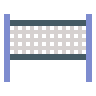 фитболы и др. спортивный инвентарь;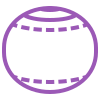 корзины для мячей и мелкого инвентаря;                         - разнообразный спортивный инвентарь;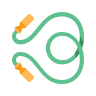 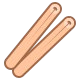 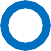 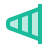 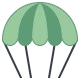 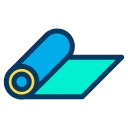 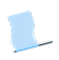 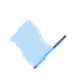 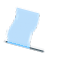 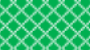 - гимнастические маты;корзины с гимнастическими палками, бодибарами;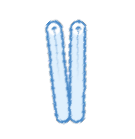 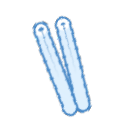 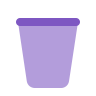 Рабочая зона экспертов – в 1.5 м. от Демонстрационной зоны, удалена от всех комнат на 2 м.:  - рабочее место экспертов на площадке (стол 70х70см. + офисный стул + ноутбук с выходом в интернет, электрические розетки, корзины для мусора) - 6 рабочих мест.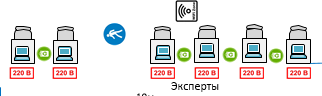 Зона технического эксперта – за Демонстрационной зоной с противоположенной стороны от рабочей зоны экспертов. Удалена от Демонстрационной площадки: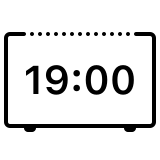 таймер экран/телевизор обратного отсчета времени;- Колонки 2 шт. на штативах с фендером;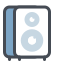  - мультимедийная доска;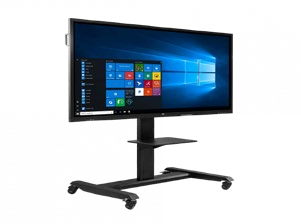 - интернет;	- корзина для мусора;	- санитайзер;- рабочее место технического эксперта (ноутбуки, МФУ, «база для беспроводного микрофона», роутер - с выходом в Интернет, цифровой фотоаппарат);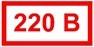 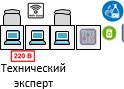 - точки доступа электропитания и розетки;- видеокамера.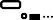 Комната Экспертов/главного эксперта  - Автоматизированное рабочее место (стол (140х70см), 1 шт. - стул офисный) для Главного эксперта с выходом в Интернет (мышь, ноутбук - с выходом в Интернет)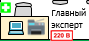     - кулер;	 - интернет;	 - корзина для мусора;	- санитайзер;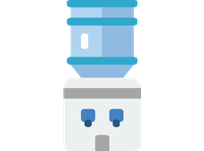   -	столы двуместные (140х70см) в количестве 4 шт. или 1 стол 200х140см., стулья офисные 5 шт)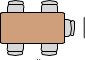 Комната участниковрабочее место участника (двуместный стол (140х70см) в количестве 5 шт, стулья офисные – 5 шт.);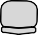     - кулер;	 - корзина для мусора;	- санитайзер;  - интернет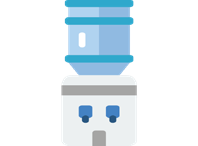 - экран/телевизор обратного отсчета времени;- точки доступа электропитания и розетки;Раздевалки (мужская и женская) / 2 шт. Каждая раздевалка имеет размеры –ширина 2 м., длина 4.50 м.:-гимнастические скамьи; - кулер;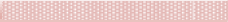 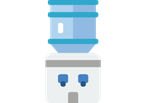    - шкафчики для одежды/вешалка для одежды напольная.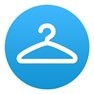 Комната волонтеров –– ширина 3 м., длина 4.50 м.-гимнастические скамьи; - кулер;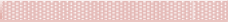    - шкафчики для одежды/вешалка для одежды напольная.Порядок застройки конкурсной площадки.Застройка площадки выполняется за 1-2 дня до проведения чемпионата и в день С-1 должна быть готова для ознакомления экспертов и участников.План застройки площадки представляет собой документ, в котором графически указаны размеры, помещения, расположение рабочих мест и зон экспертов, так же указаны пути эвакуации из помещения. Данный документ должен соответствовать нормам и требованиям СанПин РФ по компетенции. Примерный план застройки площадки представлен в Конкурсном задании пункт 5.1. «Схема застройки соревновательной площадки на 5 рабочих мест для всех категорий участников (школьники, студенты, специалисты)».В застройке конкурсной площадки по компетенции адаптивная физическая культура для системы конкурсов Абилимпикс необходимо учитывать зонирование конкурсной площадки:«Демонстрационная площадка»;рабочая зона экспертов;комната участников для подготовки конкурсного задания;зона размещения спортивного инвентаря и оборудования;зона технического эксперта;комната экспертов/главного эксперта;спортивные раздевалки для участников (мужская и женская);зона волонтеров-демонстрантов.Застройка    конкурсной    площадки соответствует    нормам    СанПин    РФ для проведения занятий по физической культуре и спортуПри проведении соревнований по компетенции адаптивная физическая культура на территории крупномасштабных объектов (павильоны, манежи и т.д.) по периметру конкурсной площадки необходимо расположить панели, отделяющие ее от др. конкурсных площадок (допускается панели высотой от 1,5 метров и выше). При этом, вдоль конкурсной площадки, со стороны расположения зоны«Демонстрационной площадки», рекомендуется расположить прозрачные панели высотой - 1,5 метра. При выполнении участниками конкурсных заданий такие панели дают возможность исключить «выкатывание» спортивного инвентаря на прилегающие территории и предупредить нарушение норм техники безопасности для гостей и сопровождающих лиц.Зона «Демонстрационной площадки» должна соответствовать следующим требованиям:Размеры - 9x10 метров;Покрытие	–	нескользящее.	Поверхность	площадки	окрашена	неяркими, приглушенными тонами, отличными от цвета покрытия всей конкурсной площадки. Важно: в этой зоне на покрытии не должны проходить никакие технические короба!!! – это нарушение требований Т/Б;Ограничительные линии по периметру «Демонстрационной площадки» шириной 5 сантиметров яркой окраски (рекомендуется желтый цвет);Деление зоны «Демонстрационной площадки» на две равные части с помощью средней линии. Средняя линия шириной 5 сантиметров той же окраски, что и по периметру (рекомендуется желтый цвет);Удаленность зоны «Демонстрационной площадки» не менее чем на 1,5-3 метра от любых стен, вертикальных стоек, препятствий и сложных/острых поверхностей.В «Рабочей зоне экспертов» необходимо установить столы, стулья и персональные	ноутбуки/планшеты	с	выходом	в	Интернет в соответствии с количеством экспертов. Эта зона располагается вдоль зоны«Демонстрационной площадки» по ее длинной стороне в 10 м.. Рекомендуется удалять рабочую зону экспертов от демонстрационной площадки на расстояние 2-3 метров. Эксперт должен иметь свободный доступ для наблюдения за выполнением конкурсного задания участником и обзора материалов, демонстрируемых участником на экране.Зона    «Комната    участников»     должно     обеспечивать     безопасность при подготовке конкурсного задания, работу с незначительными или умеренными физическими, динамическими и статическими, интеллектуальными, сенсорными, эмоциональными   нагрузками,   исключать   возможность    ухудшения    здоровья или травмирования инвалида. Всего в зоне устанавливается 5 рабочих мест, устанавливается кулер и корзина для мусора.Эта комната имеет размеры: ширина 7м х длина 5 м, вход шириной 1,5 м. для въезда на коляске и закрываться дверью. Периметр зоны обустраивается непрозрачными высокими панелями. Высота панелей 2-2,5 мПри проектировании, реконструкции и эксплуатации специальных рабочих мест для участников следует руководствоваться действующим законодательством Российской     Федерации      и      индивидуальной      программой      реабилитации и абилитации (далее – ИПРА). В Конкурсном задании раздел 4. «Минимальные требования к оснащению рабочих мест с учетом всех основных нозологий», где в таблице представлено описание норм и требований к рабочим местам участников с нарушением слуха, зрения, соматическими заболеваниями, с ментальными нарушениями и с нарушениями опорно-двигательного аппарата.Индивидуально, каждому участнику на его рабочем месте предоставляется возможность       пользования       расходными       материалами       в       соответствии с инфраструктурным листом и подготовленной «Рабочей папкой участника»*.* (Если конкурсное задание подразумевает разработку методических материалов, с дальнейшим их представлением экспертному сообществу для оценивания, то в зоне рабочих мест участников, для подготовки конкурсного заданияна персональном рабочем месте необходимо установить индивидуальное автоматизированное рабочее место (персональный ноутбук с выходом в Интернет,«компьютерную мышь»). Дополнительно в комнате устанавливается МФУ\принтер для печати дидактических материалов).«Зона размещения спортивного инвентаря и оборудования» должна находиться за пределами зоны демонстрационной площадки, но быть доступной для участника при подготовке к демонстрации конкурсного задания. Спортивный инвентарь должен быть рационально размещен для оптимального обзора участником и выложен на стеллажах и/или в   спортивных   корзинах,   дабы   исключить его «выкатывание».«Зона технического эксперта» для размещения информационно- коммуникационных средств передачи информации должна давать возможность качественно демонстрировать необходимые материалы, сопровождающие выполнение конкурсного задания. Должна иметь подключение к Интернету и обеспечена розетками 220 V для электричества.В «Комнате экспертов/главного эксперта» устанавливается индивидуальное автоматизированное рабочее место (персональный ноутбук с выходом в интернет, мышь, МФУ/принтер) для работы главного эксперта. Столы и стулья по количеству экспертов, устанавливается кулер, вешалка для верхней одежды, корзиной для мусора, хранятся расходные материалы в соответствии с инфраструктурным листом,Эта комната по периметру должна быть отделена непрозрачными панелями высотой 1,5-2,5 м, размеры: (ширина 4м. х5 м. длина), вход шириной 1 м. - закрывается дверью.«Спортивные раздевалки для участников» (мужская и женская)» внутри устанавливаются шкафчики для вещей, вешалки напольные, кулер, санитайзер, корзины для мусора, гимнастические скамейки.Эти 2 комнаты по периметру должны иметь непрозрачные панели высотой 2-2,5 метра. Размер входа - шириной 1,5 м. (для проезда на коляске) – обязательно закрываются дверью! В этой зоне участники переодеваются для выхода на конкурсную площадку.«Зона волонтеров-демонстрантов» внутри устанавливаются шкафчики для вещей, вешалки напольные, кулер, санитайзер, корзины для мусора, гимнастические скамейки. Комната по периметру должны иметь непрозрачные панели высотой 2-2,5 метра. Вход обязательно закрывается дверью! В этой зоне волонтеры-демонстранты переодеваются для выхода на конкурсную площадку, а также отдыхают и ожидают свою очередь выхода на демонстрационную площадку.Требования охраны труда и техники безопасности6.1. Общие требования охраны труда и техники безопасности.К самостоятельному выполнению заданий в компетенции «Адаптивная физическая культура» по стандартам «Абилимпикс» допускаются:участники от 14 лет и старше;прошедшие инструктаж по охране труда по «Программе инструктажа по охране труда и технике безопасности»;ознакомленные с инструкцией по охране труда;имеющие необходимые навыки по эксплуатации спортивного инвентаря и оборудования;не	имеющие	противопоказаний	к	выполнению	заданий	компетенции«Адаптивная физическая культура» в «Абилимпикс» по состоянию здоровья.Рекомендации по профилактике новой коронавирусной инфекции среди участников:при входе участников на конкурсную площадку – предоставляется возможность обработки рук кожными антисептиками, предназначенными для этих целей (в том числе с помощью установленных дозаторов), или дезинфицирующими салфетками с установлением контроля за соблюдением данной гигиенической процедуры;контроль температуры тела участников при входе в организацию (предприятие) и в течение рабочего дня (по показаниям) с применением аппаратов для измерения температуры тела бесконтактным или контактным способом (электронные, инфракрасные термометры, переносные тепловизоры) с обязательным отстранением от нахождения на конкурсной площадке лиц с повышенной температурой тела и с признаками инфекционного заболевания;информирование участников о необходимости соблюдения правил личной и общественной гигиены: режима регулярного мытья рук с мылом или обработки кожными антисептиками - в течение всего конкурсного дня и после каждого посещения туалета;уборка помещений с применением дезинфицирующих средств вирулицидного действия, уделив особое внимание дезинфекции дверных ручек, выключателей, поручней, перил, контактных поверхностей (столов и стульев работников, оргтехники), мест общего пользования (комнаты участников и раздевалки, площадки и оборудование для занятия спортом и т.п.) - с кратностью обработки каждые 2 часа;наличие в организации запаса дезинфицирующих средств для уборки помещений и обработки рук участников и экспертов, а также СИЗ органов дыхания (маски и/или респираторы) на случай выявления лиц с признаками инфекционного заболевания;регулярное (каждые 2 часа) проветривание рабочих помещений;по возможности - применение в конкурсных помещениях бактерицидных ламп и рециркуляторов воздуха закрытого типа с целью регулярного обеззараживания воздуха.Следует учитывать, что участники, эксперты и все лица обязаны выполнять требования санитарного законодательства, а также постановлений и предписаний должностных лиц, осуществляющих федеральный государственный санитарно- эпидемиологический надзор при проведении спортивно-массовых и культурно- массовых мероприятий.В процессе выполнения заданий компетенции «Адаптивная физическая культура» в «Абилимпикс» и нахождения на территории и в помещениях места проведения соревнования по компетенции, участник обязан четко соблюдать:инструкции по охране труда и технике безопасности;не заходить за ограждения и в технические помещения;соблюдать личную гигиену;принимать пищу в строго отведенных местах;самостоятельно использовать спортивный инвентарь и оборудование, разрешенные к выполнению конкурсного задания;оставлять   верхнюю    одежду,    обувь,    головной    убор,    личные    вещи в гардеробной;снимать ювелирные украшения, часы.Участник для подготовки конкурсного задания использует канцелярские принадлежности, инвентарь и оборудование, представленные в пункте «Расходные материалы на 1 участника» в разделе «Инфраструктурного лист».Участник для выполнения конкурсного задания использует спортивный инвентарь и оборудование, представленные в пункте «Общая инфраструктура конкурсной площадки (при необходимости)» в разделе «Инфраструктурного лист».При выполнении конкурсного задания на участника могут воздействовать следующие вредные и (или) опасные факторы:Физические:травмы при выполнении упражнений на неисправных спортивных снарядах, а также при использовании неисправного спортивного оборудования;травмы	при	выполнении	травмоопасных	физических	упражнений без использования страховки и гимнастических матов;большие физические нагрузки, не соответствующие возрастной категории и здоровью учащихся;травмы при падении на скользком покрытии;травмы при нахождении в зоне броска во время упражнений с мячами;травмы при столкновениях, нарушении правил проведения игр, при падениях на площадке.Психологические:напряжение внимания;повышенная ответственность.Применяемые	во	время	выполнения	конкурсного	задания	средства индивидуальной защиты:спортивный костюм;спортивная обувь с нескользкой подошвой;медицинская маска для лица;перчатки резиновые / хлопчатобумажные;влажные салфетки антибактериальные.Знаки безопасности, используемые на  рабочем месте, для  обозначения присутствующих опасностей:ОгнетушительУказатель выходаУказатель запасного выходаАптечка первой медицинской помощиЗапрещается куритьПри несчастном случае пострадавший или очевидец несчастного случая обязан немедленно сообщить о случившемся экспертам. В помещении комнатыэкспертов находится аптечка первой помощи, укомплектованная изделиями медицинского назначения, ее необходимо использовать для оказания первой помощи, самопомощи в случаях получения травмы. В случае возникновения несчастного случая или болезни участника, об этом немедленно уведомляется главный эксперт. Главный эксперт принимает решение о назначении дополнительного времени для участия.      В      случае     отстранения      участника      от      дальнейшего     участия в демонстрационном соревнования по компетенции в виду болезни или несчастного случая, он получит баллы за любую завершенную работу. Вышеуказанные случаи подлежат обязательной регистрации в Форме регистрации несчастных случаев и в Форме регистрации перерывов в работе.Участники, допустившие невыполнение или нарушение инструкции по охране  труда, привлекаются  к ответственности в соответствии  с Регламентом«Абилимпикс». Несоблюдение участником норм и правил ОТ и ТБ ведет к потере баллов. Постоянное нарушение норм безопасности может привести к временному или перманентному отстранению аналогично апелляции.6.2. Требования охраны труда и техники безопасности перед началом работыПеред началом выполнения конкурсного задания участники должны выполнить следующее:В   подготовительный    день    все    участники    должны    ознакомиться с инструкцией по технике безопасности, с планами эвакуации при возникновении пожара, местами расположения санитарно-бытовых помещений, медицинскими кабинетами, питьевой воды, подготовить рабочее место в соответствии с Техническим описанием    компетенции.    Надеть    спортивную    форму    и    спортивную    обувь с нескользкой подошвой.По окончании ознакомительного периода, участники подтверждают свое ознакомление со всеми процессами, подписав лист прохождения инструктажа по работе на оборудовании по форме, определенной Оргкомитетом.Подготовить рабочее место, проверить внешним осмотром:отсутствие посторонних предметов на рабочем месте и вокруг него;состояние полов (отсутствие выбоин, неровностей, скользкости, открытых трапов, посторонних предметов);исправность применяемого спортивного инвентаря и оборудования;проверить надежность установки спортивного оборудования.Обо   всех    обнаруженных    неисправностях    спортивного    оборудования и инвентаря, электропроводки и других неполадках сообщить главному эксперту и техническому эксперту и приступить к работе только после их устранения.Провести разминку.Подготовить инвентарь и оборудование, разрешенный к самостоятельной работе и представленный в пункте «Расходные материалы на 1 участника» в разделе«Инфраструктурный лист».Правила подготовки к выполнению конкурсного задания и целесообразность размещения на площадке:маты гимнастические должны быть чистыми и ровными, без дефектов;конусы и фишки для футбола устанавливаются на достаточном расстоянии др. от друга на ровно поверхности без выбоин и выступов;поверхность для размещения инвентаря и оборудования должна быть ровной, без выступов;мячи (баскетбольные, волейбольные, футбольные) - имеют достаточный отскок, поверхность гладкая без трещин;поверхность спортивного инвентаря без выступов и зазоров, не имеют узлов и сколов, и/или соответствует техническим требования / описанию, и требования техники безопасности (обручи, палки, скакалки, мячи, гимнастические скамейки, мобильные баскетбольные   стойки,   мобильные   волейбольные   стойки   и   т.д. в соответствии с пунктом «Расходные материалы на 1 участника» в разделе«Инфраструктурный лист»);В день проведения соревнования по компетенции изучить содержание и порядок проведения модулей конкурсного задания, а также безопасные приемы их выполнения.Проверить пригодность спортивного оборудования и инвентаря визуальным осмотром.Привести в порядок прическу, спортивный костюм и спортивную обувь: застегнуть спортивную форму на все пуговицы (завязки и шнурки – завязать и заправить, застегнуть молнию). Не допускается свисающие концы одежды и капюшоны на одежде. Не закалывать одежду булавками, иголками, не держать в карманах одежды острые и бьющиеся предметы, снять бейдж. Длинные волосы должны быть собраны и не мешать выполнению двигательных действий, а также не травмировать других людей. Исключить украшения на теле и длинные ногти на руках.Всегда, перед началом выполнения конкурсного задания и/или в процессе подготовки рабочего места: - осмотреть и привести в порядок рабочее место; - убедиться в достаточности освещенности; - проверить (визуально) исправность спортивного оборудования и инвентаря.Подготовить необходимые   для   работы   материалы,   приспособления, и разложить их на свои места, убрать с рабочего стола все лишнее.Участнику запрещается приступать к выполнению конкурсного задания при обнаружении неисправности спортивного оборудования и инвентаря.О замеченных недостатках и неисправностях немедленно сообщить эксперту и до устранения неполадок к заданию не приступать.6.3. Требования охраны труда и техники безопасности во время работыПри выполнении заданий участнику необходимо соблюдать требования безопасности при использовании спортивного инвентаря и оборудования, разрешенного к самостоятельной работе и представленного в пункте «Общая инфраструктура конкурсной площадки (при необходимости)» в разделе«Инфраструктурный лист».Правила подготовки к выполнению конкурсного задания и целесообразность размещения на площадке:маты гимнастические должны быть чистыми и ровными, без дефектов;конусы и фишки для футбола устанавливаются на достаточном расстоянии др. от друга на ровно поверхности без выбоин и выступов;поверхность для размещения инвентаря и оборудования должна быть ровной, без выступов;мячи (баскетбольные, волейбольные, футбольные) - имеют достаточный отскок, поверхность гладкая без трещин;поверхность спортивного инвентаря без выступов и зазоров, не имеют узлов и сколов, и/или соответствует техническим требования / описанию, и требования техники безопасности (обручи, палки, скакалки, мячи, гимнастические скамейки, мобильные баскетбольные стойки, мобильные волейбольные стойки и т.д.в соответствии с пунктом «Расходные материалы на 1 участника» в разделе«Инфраструктурный лист»);При выполнении заданий компетенции «Адаптивная физическая культура» в Абилимпикс и уборке рабочих мест:необходимо быть внимательным,не отвлекаться посторонними разговорами и делами, не отвлекать других участников;соблюдать настоящую инструкцию;соблюдать правила эксплуатации спортивного инвентаря и оборудования;поддерживать порядок и чистоту на рабочем месте;выполнять задания только на исправном спортивном оборудовании.При демонстрации конкурсного задания:- выполнять только ту работу, по которой прошел обучение, инструктаж по охране труда и к которой допущен;применять необходимые для безопасной работы исправный спортивный инвентарь и оборудование;соблюдать правила перемещения в пределах конкурсной площадки;не выполнять упражнения без предварительной разминки;не выполнять травмоопасные упражнения без страховки;при выполнении прыжков и соскоков со снарядов приземляться мягко на носки ступней, пружинисто приседая;при	выполнении	упражнений	потоком	(один	за	другим)	соблюдать достаточные интервалы, чтобы не было столкновений;перед выполнением упражнений с мячами посмотреть, нет ли людей в зоне бросков;не находиться в зоне бросков;не подавать снаряд для метания друг другу броском;во избежание столкновений исключить резко «стопорящую» остановку;начинать задание/игру, делать остановки и заканчивать только по команде (сигналу);строго выполнять правила проведения задания;избегать столкновений с игроками, толчков и ударов по рукам и ногам игроков;при падениях необходимо сгруппироваться во избежание получения травмы; -внимательно слушать и выполнять все команды (сигналы).При неисправности спортивного инвентаря и оборудования:– прекратить эксплуатацию неисправного или сломавшегося спортивного инвентаря и оборудования, прекратить выполнение конкурсного задания и сообщить об этом эксперту.6.4. Требования охраны труда и техники безопасности в случае аварийной ситуацииПри обнаружении неисправности или поломки спортивного инвентаря и оборудования, участнику следует немедленно сообщить о случившемся экспертам.Выполнение конкурсного задания продолжить только после устранения возникшей неисправности.В случае возникновения у участника плохого самочувствия или получения травмы сообщить об этом эксперту.При поражении участника электрическим током немедленно отключить электросеть, оказать первую помощь (самопомощь) пострадавшему, сообщить эксперту, при необходимости обратиться к врачу.При появлении во время выполнения конкурсного задания боли в руках, ногах, покраснения кожи или потёртостей на ладонях участие в задании прекратить и сообщить о случившемся экспертам, которые должны   принять   мероприятия по оказанию первой помощи пострадавшим, вызвать скорую медицинскую помощь, при необходимости отправить пострадавшего в ближайшее лечебное учреждение.При возникновении пожара необходимо немедленно оповестить главного эксперта и экспертов. При последующем развитии событий следует руководствоваться указаниями главного эксперта или эксперта, заменяющего его. Приложить усилия для исключения состояния страха и паники.При обнаружении очага возгорания на площадке необходимо любым возможным способом постараться загасить пламя в "зародыше" с обязательным соблюдением мер личной безопасности.При возгорании одежды попытаться сбросить ее. Если это сделать не удается, упасть на пол и, перекатываясь, сбить пламя; необходимо накрыть горящую одежду куском плотной ткани, облиться водой, запрещается бежать – бег только усилит интенсивность горения.В загоревшемся помещении не следует дожидаться, пока приблизится пламя. Основная опасность пожара для человека – дым. При наступлении признаков удушья лечь на пол и как можно быстрее ползти в сторону эвакуационного выхода.При   обнаружении   взрывоопасного   или   подозрительного   предмета не подходите близко к нему, предупредите о возможной опасности находящихся поблизости экспертов или обслуживающий персонал.При происшествии   взрыва   необходимо   спокойно   уточнить   обстановку и действовать по указанию экспертов, при необходимости эвакуации возьмите с собой документы и предметы первой необходимости, при передвижении соблюдайте осторожность, не трогайте поврежденные конструкции, оголившиеся электрические провода.В разрушенном или поврежденном помещении не следует пользоваться открытым огнем (спичками, зажигалками и т.п.).6.5. Требования безопасности по окончании работыПривести в   порядок   рабочее   место.   Снять   спортивный   костюм и спортивную обувь.По окончании работы выключить электрооборудование и надежно обесточить   при    помощи    рубильника    или    устройства    его    заменяющего и предотвращающего случайный пуск.Убрать в отведенное место для хранения спортивный инвентарь.Не производить уборку мусора, отходов непосредственно руками, использовать для этих целей щетки, совки и другие приспособления.Сообщить эксперту о выявленных во время выполнения конкурсных заданий неполадках и неисправностях спортивного оборудования и инвентаря, и других факторах, влияющих на безопасность выполнения конкурсного задания.Разработчики:Васенкова Н.А., Артемова М.А., Григорьев Е.Д., Потемкина М.А., Рольская Т.А., Яшина М.В.ШкольникиСтудентыСпециалисты1. ФГОС ООО,1. ФГОС СПО по1. ФГОС СПО по специальности 49.02.02.«Адаптивная физическая культура» (учитель адаптивной физической культуры), утвержденный приказом Минобрнауки России от 13.08.2014 г. № 994 (ред. От 13.07.2021 (зарегистрирован Минюсте России 21.08.2014 г., регистрационный N 33741)утвержденныйспециальности 49.02.02.1. ФГОС СПО по специальности 49.02.02.«Адаптивная физическая культура» (учитель адаптивной физической культуры), утвержденный приказом Минобрнауки России от 13.08.2014 г. № 994 (ред. От 13.07.2021 (зарегистрирован Минюсте России 21.08.2014 г., регистрационный N 33741)приказом«Адаптивная физическая1. ФГОС СПО по специальности 49.02.02.«Адаптивная физическая культура» (учитель адаптивной физической культуры), утвержденный приказом Минобрнауки России от 13.08.2014 г. № 994 (ред. От 13.07.2021 (зарегистрирован Минюсте России 21.08.2014 г., регистрационный N 33741)Минпросвещениякультура» (учитель1. ФГОС СПО по специальности 49.02.02.«Адаптивная физическая культура» (учитель адаптивной физической культуры), утвержденный приказом Минобрнауки России от 13.08.2014 г. № 994 (ред. От 13.07.2021 (зарегистрирован Минюсте России 21.08.2014 г., регистрационный N 33741)России от 31.05.2021адаптивной физической1. ФГОС СПО по специальности 49.02.02.«Адаптивная физическая культура» (учитель адаптивной физической культуры), утвержденный приказом Минобрнауки России от 13.08.2014 г. № 994 (ред. От 13.07.2021 (зарегистрирован Минюсте России 21.08.2014 г., регистрационный N 33741)(зарегистрирован Минюсте России 05.07.2021 г.,регистрационный N64101)культуры), утвержденный приказом Минобрнауки России от 13.08.2014 г. № 994 (ред. От13.07.2021 (зарегистрирован Минюсте России 21.08.2014 г.,1. ФГОС СПО по специальности 49.02.02.«Адаптивная физическая культура» (учитель адаптивной физической культуры), утвержденный приказом Минобрнауки России от 13.08.2014 г. № 994 (ред. От 13.07.2021 (зарегистрирован Минюсте России 21.08.2014 г., регистрационный N 33741)регистрационный N 33741)1. ФГОС СПО по специальности 49.02.02.«Адаптивная физическая культура» (учитель адаптивной физической культуры), утвержденный приказом Минобрнауки России от 13.08.2014 г. № 994 (ред. От 13.07.2021 (зарегистрирован Минюсте России 21.08.2014 г., регистрационный N 33741)2. ФГОС ВО бакалавриат по2. ФГОС ВО бакалавриат понаправлению подготовкинаправлению подготовки49.03.02 «Физическая49.03.02 «Физическаякультура для лиц скультура для лиц сотклонениями в состоянииотклонениями в состоянииздоровья (адаптивнаяздоровья (адаптивнаяфизическая культура)»,физическая культура)»,утвержденный приказомутвержденный приказомМинобрнауки РФ от 13.09.2017 г.Минобрнауки РФ от 13.09.2017 г.№ 994 (ред. от 19.07.2022г.),№ 994 (ред. от 19.07.2022г.),зарегистрирован Минюсте РФзарегистрирован Минюсте РФ16.10.2017 г., регистрационный N16.10.2017 г., регистрационный N48563)48563)2. ФГОС СОО,3. ФГОС ВО магистратура по3. ФГОС ВО магистратура поутвержденныйнаправлению подготовкинаправлению подготовкиприказом49.04.02 «Физическая49.04.02 «ФизическаяМинпросвещениякультура для лиц скультура для лиц сРоссии от 12.08.2022отклонениями в состоянииотклонениями в состоянии№ 732 (зарегистрированздоровья (адаптивнаяздоровья (адаптивнаяМинюсте Россиифизическая культура)»,физическая культура)»,12.09.2022 г.,утвержденный приказомутвержденный приказомрегистрационный NМинобрнауки РФ от 19.09.2017 г.Минобрнауки РФ от 19.09.2017 г.70034)№ 946 (ред. № 1456 от 08.02.2021№ 946 (ред. № 1456 от 08.02.2021г.), зарегистрирован Минюсте РФг.), зарегистрирован Минюсте16.10.2017 г., регистрационный NРФ 16.10.2017 г.,48563)регистрационный N 48563)4. Профессиональный4. Профессиональныйстандарт 05.004 «Инструктор-стандарт 05.002 «Тренер пометодист по адаптивнойадаптивной физическойфизической культуре»,культуре и адаптивномуутвержденный приказомспорту», утвержденныйМинистерства труда иприказом Министерства труда исоциальной защиты Российскойсоциальной защиты РоссийскойФедерации от 2 апреля 2019 г. №Федерации от 2 апреля 2019 г. №197н (зарегистрирован199н (зарегистрированМинистерством юстицииМинистерством юстицииРоссийской Федерации 29 апреляРоссийской Федерации 29 апреля2019 г., регистрационный N2019 г., регистрационный N54540).54541)5. Профессиональный стандарт 05.004 «Инструктор- методист по адаптивной физической культуре и адаптивному спорту», утвержденный приказом Министерства труда и социальной защиты Российской Федерации от 2 апреля 2019 г. № 197н (зарегистрирован Министерством юстиции Российской Федерации 29 апреля 2019 г., регистрационный N54540).5. Профессиональный стандарт 05.015 «Тренер- преподаватель по адаптивной физической культуре и спорту», утвержденный приказом Министерства труда и социальной защиты Российской Федерации от 19.10.2021 № 734н (зарегистрирован Министерством юстиции Российской Федерации 29 апреля2019 г., регистрационный N 1507).ШкольникиСтудентыСпециалистыДолжен	обладать компетенциями:ФГОС СОО:«Физическая культура» (базовый уровень) – требования	кпредметным результатам освоения базового курса физической культуры должны отражать:Формирование привычки   к	здоровому образу жизни и занятиям физической культурой;умение планировать самостоятельные занятия физической культурой и строить индивидуальные программы оздоровления и физического развития;умение		отбирать физические упражнения и	регулировать физические нагрузки дляДолжен	обладать профессиональными компетенциями поФГОС 49.02.02 Адаптивная физическая		культура (учитель	адаптивной физической культуры):ПМ.	01.		Организация адаптивного			физического воспитания	обучающихся	в общеобразовательных организациях:ПК 1.1. Определять цели и задачи,	планироватьфизическое	воспитание обучающихся.ПК 1.2. Проводить учебные занятия по физической культуре.ПК 1.2. Проводить учебные занятия по физической культуре;ПК 1.4. Осуществлять педагогический контроль,Должен		обладать трудовыми	умениями	из профессионального стандарта05.002 «Тренер по адаптивной физической культуре и адаптивному спорту»3.3.	Управлениетренировочным процессом занимающихся в группах тренировочного этапа (этапа спортивной специализации) по виду адаптивного спорта (группе	спортивных дисциплин):1. Использовать технические средства и методические приемы для освоения различных тактических приемов и решения тактических		задач, формирования	технико- тактических навыков видасамостоятельных систематических занятий с	различнойфункциональной направленностью	с учетом индивидуальных возможностей	и особенностей обучающихся, планировать содержание этих занятий, включать их в режим учебного дня и учебной недели;организация самостоятельных систематических занятий физическими упражнениями		с соблюдением	правил техники безопасности и профилактики травматизма;умение	выполнять комплексы общеразвивающих	и корригирующих упражнений.ФГОС СОО:умение использовать разнообразные формы и виды		физкультурной деятельности			для организации		здорового образа жизни, активного отдыха и досуга, в том числе	в		подготовке	к выполнению нормативов Всероссийского физкультурно- спортивного	комплекса«Готов	к	труду	и обороне»;владениесовременными технологиями укрепления и сохранения здоровья,	поддержания работоспособности, профилактики заболеваний, связанных с учебной		ипроизводственной деятельностью;оценивать процесс и результаты	деятельности обучающихся.ПК 1.5. Анализировать учебные занятия, внеурочные мероприятия.ПК 1.6. Создавать в кабинете (спортивном	зале,	на спортивной		площадке) предметно-развивающую среду с учетом особенностей состояния			здоровья обучающихся.ПМ.02.	Организация адаптивного физического воспитания обучающихся, отнесенных к специальным медицинским группам:ПК 2.1. Определять цели и задачи,	планироватьфизическое	воспитание обучающихся.ПК	2.3.	Организовывать внеурочные		занятияфизической	культурой оздоровительной, реабилитационной		и рекреационной направленности.ПК 2.4. Осуществлять педагогический контроль, оценивать процесс и результаты	деятельности обучающихся.ПК 2.5. Анализировать учебные занятия и внеурочные мероприятия.ФГОС ВО бакалавриат по направлению	подготовки49.03.02					«Физическая культура		для		лиц	с отклонениями в состоянии здоровья						(адаптивная физическая культура)»: ОПК-1. Способен проводить занятия	и			физкультурно- спортивные		мероприятия	с использованием					средств, методов и приемов базовых видов				физкультурно- спортивной деятельности по двигательному						и когнитивному			обучению	и физической подготовке лиц садаптивного спорта (группы спортивных дисциплин);Корректировать содержание когнитивного и двигательного (моторного) обучения исходя из единства	механизмов формирования ориентировочной основы умственных, сенсорных, перцептивных и двигательных действий и понятий у занимающихся;Выбирать и использовать оптимальные средства донесения информации и общения с инвалидами, лицами с ограниченными возможностями исходя из степени тяжести и структуры	нарушений, состояния сохранных функций;Пользоваться информационно- коммуникационными технологиями	и	средствами связи;Давать обоснованные рекомендации по содержанию спортивного и оздоровительного питания (диеты), соблюдению режима труда и отдыха занимающихся	различных нозологических групп с целью сохранения функционального состояния и спортивной формы;Разъяснять занимающимся тактические приемы и способы рациональной		техники двигательных действий при выполнении	комплексовупражнений	(тестов), формулировать двигательную задачу с учетом их физических и функциональных ограничений.05.004	Инструктор- методист по адаптивной физической культуре и адаптивному спорту:В/01.6 Планирование спортивной подготовки инвалидов, лиц с ограниченными возможностями здоровья по виду или спортивной дисциплине адаптивного спортаПользоваться информационно- коммуникационными технологиями	и	средствами связи;Планировать содержание тренировочного процесса на основе требований федеральногостандарта	спортивной4. владение физическими упражнениями				разной функциональной направленности, использование			их	в режиме	учебной	и производственной деятельности	с				целью профилактики переутомления						и сохранения			высокой работоспособности Должен уметь:подбирать, готовить к занятию и использовать спортивное оборудование и инвентарь;использовать различные методы и приемы обучения двигательным действиям и развития двигательных способностей в соответствии с задачами и функциональными возможностями занимающихся;применять приемы страховки и самостраховки при выполнении физических упражнений;соблюдать технику безопасности на занятиях;применять приемы контроля и самоконтроля состояния организма при занятиях физическими упражнениями.Должен знать:-цели,				задачи, содержание,		формы	и методы	физического воспитания обучающихся		с		ОВЗ и/или инвалидностью;-средства физической культуры в системе реабилитации;-показания	ипротивопоказания к выполнению физическихотклонениями	в	состоянии здоровья;ОПК-3.							Способен обосновывать выбор наиболее эффективных							методов обучения лиц с отклонениями в	состоянии			здоровья		с использованием специальных знаний	и			способов	их рационального применения в специальных			медицинских группах		в			организациях общего			и					среднего профессионального образования;ОПК-6.	Способенформировать		осознанное отношение к занятиям адаптивной	физической культурой, здоровому образу жизни у лиц с отклонениями в состоянии здоровья, их способности			вестисамостоятельную	жизнь, самосовершенствоваться и самоактуализироваться;ОПК-8. Способен определять закономерности восстановления		нарушенных или	временно			утраченных функций организма человека для различных нозологических форм,			видов	инвалидности, возрастных и гендерных групп лиц		с	отклонениями	в состоянии здоровья;ОПК-9. Способен развивать компенсаторные возможности, оставшиеся после болезни или травмы функции организма человека для различных нозологических форм, видов инвалидности, возрастных и гендерных групп лиц с отклонениями в состоянии здоровья;ОПК-10. Способен проводить комплексы	физическихупражнений,			применять физические средства и методы воздействия на человека с целью		предупреждения возможного возникновения и (или)	прогрессированияподготовки по избранному виду (спортивной	дисциплине) адаптивного спорта;Использовать		различные методы и формы организации спортивной		подготовки	в адаптивном спорте, строить их с учетом	возрастно-половых, морфофункциональных	и индивидуально- психологических	особенностей инвалидов, лиц с ограниченными возможностями здоровья;Подбирать средства и методы тренировки в соответствии с программой	спортивной подготовки, принадлежностью к функциональному		классу, возрастно-половыми			и индивидуальными особенностями инвалидов, лиц с ограниченными возможностями здоровья;Планировать и корректировать содержание когнитивного и двигательного		(моторного) обучения, исходя из единства механизмов	формирования ориентировочной						основы умственных,				сенсорных, перцептивных и двигательных действий и понятий и с учетом результатов			оценивания физического, функционального и психического					состояния инвалидов, лиц с ограниченными возможностями здоровья;Организовывать и проводить физкультурные и спортивные мероприятия с инвалидами, лицами с ограниченными возможностями здоровья;Определять минимальный и предельный	объем соревновательной		и тренировочной деятельности инвалидов, лиц с ограниченными возможностями здоровья15.015	Тренер-преподаватель	по адаптивной физической культуре и спорту.D/02.6 Подготовка и проведение мероприятий (занятий) по инклюзивному физкультурно- спортивному	иупражнений в связи с особенностями заболевания обучающегося	с	ОВЗ и/или инвалидностью.заболеваний,		обусловленных основным дефектом организма лиц	с	отклонениями	в состоянии									здоровья (вторичных		отклонений	и сопутствующих заболеваний); ОПК-13.								Способен планировать						содержание занятий с учетом положений теории физической культуры, физиологической характеристики					нагрузки, анатомо-морфологических	и психологических особенностей, занимающихся различного пола и возраста, нозологических								форм заболеваний занимающихся; ОПК-14.								Способен обеспечивать					соблюдение техники				безопасности, профилактику				травматизма, оказывать										первую доврачебную помощь.Должен уметь:-подбирать, готовить к занятию и использовать спортивное оборудование и инвентарь;-планировать				физическое воспитание			обучающихся	с ОВЗ и/или инвалидностью, а также,		отнесенных	к специальным			медицинским группам, строить его с учетом возрастно-половых, морфофункциональных	и индивидуально- психологических особенностей		обучающихся, уровня	их			физической подготовленности,		характера патологии;- устанавливать педагогически целесообразные взаимоотношения	с обучающимися;-использовать		различные методы и приемы обучения двигательным действиям, методики развития физических качеств,	дозировать физическую нагрузку в соответствии			спатриотическому воспитанию населения различных возрастных групп с ОВЗИ:Готовить и проводить мероприятия (занятия) по инклюзивному физкультурно- спортивному и патриотическому воспитанию	лицтрудоспособного и пожилого возраста с ОВЗИ;Использовать методики привлечения и вовлечения здоровых граждан (родителей здоровых школьников и студентов, школьников и студентов, лиц трудоспособного и пожилого возраста) в инклюзивные физкультурно- спортивные мероприятия.педагогическими		задачами, формой	организациифизического	воспитания,характером	патологии, функциональными возможностями		организма обучающихся;-осуществлять педагогический контроль, оценивать процесс и результаты	деятельности обучающихся на занятии;осуществлять самоанализ и самоконтроль при проведении занятий;анализировать отдельные занятия и его результаты;применять приемы страховки и самостраховки при выполнении	физическихупражнений,	соблюдать технику безопасности на занятиях;мотивировать обучающихся к участию	в	занятияхфизической	культурой оздоровительной, реабилитационной		и рекреационной направленности.Должен знать:цели, задачи, содержание, формы и методы физического воспитания обучающихся с ОВЗ и/или инвалидностью и обучающихся, отнесенных к специальным медицинским группам;медико-биологические и психологические		основы построения	физического воспитания обучающихся с ОВЗ и/или инвалидностью и обучающимися отнесенными к специальным медицинским группам;-причины,	условия возникновения, характеристику		ипрофилактику	болезней отдельных нозологических групп;-средства	физическойкультуры	в	системе реабилитации;-показания	ипротивопоказания		к выполнению	физических упражнений и рекомендации по дозированию физической нагрузки в связи с особенностями заболевания обучающегося;-методические	основыпроведения	занятий оздоровительной физической культурой с обучающимися с ОВЗ и\или инвалидностью и обучающимися, отнесенными к специальным медицинским группам;- приемы, способы страховки и самостраховки;-формы	и	методывзаимодействия	с обучающимися;-виды	специального оборудования, его назначение.Наименов ание категории участникаНаименование модуляВремя проведе ния модуляПолученный результатШкольни кМодуль 1. Организация предметно-развивающей	среды для	самостоятельных занятий	физическими упражнениями			с использованием спортивного оборудования		и инвентаряПервый день2 мин.Для		учащихся		10-11 классов		с				ОВЗ		и/или инвалидностью						определенной нозологической группы подобран спортивный инвентарь/оборудование,	учебно- методические		материалы		(по необходимости)		и подготовлено место	самостоятельных	занятий для	организации			и		проведения комплекса								упражнений корригирующей											ипрофилактической направленности с использованием спортивного оборудования/инвентаря		и применяемых	в	системе самостоятельных оздоровительных занятий в домашних условиях.В	качестве	обучающихся выступают 4 волонтера- демонстранта в возрасте от 16 до18 лет (гендерный и количественный состав группы волонтеров определяет участник из предложенных).Школьни кМодуль 2.Обучение	навыкам	и умениям		вфизкультурно- оздоровительной	и спортивно- оздоровительной деятельности,Первый день7 мин.Для учащихся 10-11 классов с ОВЗ и/или	инвалидностью определенной нозологической группы разработан, организован и проведен комплекс коррекционно- развивающих упражнений с использованием		спортивногосамостоятельной организации	занятий физическими упражнениямиоборудования и инвентаря в домашних условиях.В	качестве	обучающихся выступают 4 волонтера- демонстранта в возрасте от 16 до18 лет (гендерный и количественный состав группы волонтеров определяет участник из предложенных 6 человек (3 девушки и 3 юношей)).Общее время организации, подготовки и выполнения конкурсного задания (модуль 1 +модуль 2): 90 минутОбщее время организации, подготовки и выполнения конкурсного задания (модуль 1 +модуль 2): 90 минутОбщее время организации, подготовки и выполнения конкурсного задания (модуль 1 +модуль 2): 90 минутОбщее время организации, подготовки и выполнения конкурсного задания (модуль 1 +модуль 2): 90 минутСтуденты иМодуль 1. Организация адаптивного физического воспитанияобучающихся	в общеобразовательных организациях.Первый день10 мин.Для слабослышащих учащихся 11 класса разработан, организован и проведен фрагмент основной части урока Физической культуры с использованием	современных оздоровительных		технологий, методов и процедур в режиме здорового образа жизни.В	качестве		обучающихся выступают 4 волонтера- демонстранта в возрасте от 16 до 18 лет (участник самостоятельно определяет	гендерный	и количественный состав группы волонтеров-демонстрантов из предложенных 6 человек (3 девушкии 3 юношей)).Студенты иМодуль 2.Организация внеурочных	занятий физической культурой оздоровительной, реабилитационной	и рекреационной направленности обучающихся, отнесенных		к специальным медицинским группам.Первый день8 мин.Для обучающихся 9 класса, отнесенных по состоянию здоровья к специальной медицинской группе А, разработан, организован и проведен фрагмент внеурочного занятия по физической культуре рекреационной направленности – КВЕСТ, формирующий основы здорового	образажизнедеятельности (ОЗОЖ).В	качестве		обучающихся выступают 4 волонтера- демонстранта в возрасте от 16 до 18 лет (участник самостоятельно определяет	гендерный	и количественный состав группы волонтеров-демонстрантов из предложенных 6 человек (3 девушкии 3 юношей)).Общее время организации, подготовки и выполнения конкурсного задания двух модулей: 120 минутОбщее время организации, подготовки и выполнения конкурсного задания двух модулей: 120 минутОбщее время организации, подготовки и выполнения конкурсного задания двух модулей: 120 минутОбщее время организации, подготовки и выполнения конкурсного задания двух модулей: 120 минутНаименование модуляЗаданиеМаксимал ьный баллМодуль 1.Организация предметно- развивающей среды для самостоятельных занятий физическими упражнениями		с использованием спортивного оборудования	и инвентаряДля учащихся 10-11 классов с ОВЗ и/или инвалидностью определенной нозологической группы подобран спортивный инвентарь/оборудование,		учебно- методические материалы (по необходимости) и подготовлено место самостоятельных занятий для организации и проведения комплекса упражнений	корригирующей		и профилактической направленности с использованием		спортивногооборудования/инвентаря   и   применяемых   всистеме самостоятельных оздоровительных занятий в домашних условиях.В качестве обучающихся выступают 4 волонтера-демонстранта в возрасте от 16 до18 лет (гендерный и количественный состав группы волонтеров определяет участник из предложенных).14,5Модуль 2.Обучение	навыкам	и умениям в физкультурно- оздоровительной		и спортивно- оздоровительной деятельности, самостоятельной организации		занятий физическими упражнениямиДля учащихся 10-11 классов с ОВЗ и/или инвалидностью определенной нозологической группы разработан, организован и проведен комплекс коррекционно-развивающих упражнений с использованием спортивного оборудования и инвентаря в домашних условиях.В	качестве	обучающихся	выступают	4 волонтера-демонстранта в возрасте от 16 до85,518 лет (гендерный и количественный составгруппы волонтеров определяет участник изпредложенных	6	человек	(3	девушки	и	3юношей)).ИТОГОИТОГО100Задание№Наименование критерияМаксима льные баллыОбъект ивная оценка (баллы)Субъе ктивн ая оценка (балл ы)Модуль 1.Соответствие	внешнего	вида22-Организация1.участника	требованиям,предметно-описанным в ТЗ компетенции.развивающейВыполнение контроля внешнего11среды длявида	волонтеров,	на	предметсамостоятельных занятий2.отсутствия	постороннихпредметов	в	одежде	визическимисоответствии с инструкцией поупражнениямТБ и ОТи с использование3.Целесообразность использования форм организации деятельностиЦелесообразность использования форм организации деятельности22-м спортивногоПрименение	профессиональнойПрименение	профессиональной22-оборудованияи инвентаря4.терминологии	(грамотность, обоснованность,терминологии	(грамотность, обоснованность,своевременность).своевременность).Своевременность и точностьСвоевременность и точность22-методических указаний,методических указаний,5.обеспечивающих необходимуюпомощь занимающимся вобеспечивающих необходимуюпомощь занимающимся ворганизации предметно-организации предметно-развивающей средыразвивающей среды6.Целесообразность	размещенияЦелесообразность	размещения22-6.инвентаря и оборудования.инвентаря и оборудования.7.Соблюдениевременного22-7.регламента КЗДемонстрация коммуникативныхДемонстрация коммуникативных0,3-0,3навыков. Сочетание вербальныхнавыков. Сочетание вербальныхсредств общения (поддержаниесредств общения (поддержаниедиалога с аудиторией с помощьюдиалога с аудиторией с помощьюприема	активного	слушания,приема	активного	слушания,8.правильно заданных наводящихвопросов по теме, выстраиваниеправильно заданных наводящихвопросов по теме, выстраиваниеответов	с	учетом	запросаответов	с	учетом	запросааудитории)	и	невербальныхаудитории)	и	невербальныхсредств	общения	(визуальныйсредств	общения	(визуальныйконтакт	с	аудиторией,	поза,контакт	с	аудиторией,	поза,жесты, мимика)жесты, мимика)9.Эмоциональность представленияЭмоциональность представления0,3-0,39.конкурсного задания.конкурсного задания.10.АккуратностьАккуратность0,40,411.Общее впечатлениеОбщее впечатление0,5-0,5ИТОГО:14,5Задание№Наименование критерияМаксим альные баллыОбъект ивная оценка (баллы)Субъек тивная оценка (баллы)Модуль 2. Обучение навыкам и умениям в физкультурно- оздоровительн ой и спортивно-1.Соответствие	поставленной	цели условиям конкурсного задания.22-Модуль 2. Обучение навыкам и умениям в физкультурно- оздоровительн ой и спортивно-2.Соответствие	представленной образовательной задачи условиям конкурсного задания и цели22-Модуль 2. Обучение навыкам и умениям в физкультурно- оздоровительн ой и спортивно-3.Соответствие	представленной оздоровительной задачи условиям конкурсного задания и цели22-оздоровительн ой деятельности, самостоятельн ой организации занятий физическими упражнениями4.Соответствие	представленной воспитательной задачи условиям конкурсного задания и цели22-оздоровительн ой деятельности, самостоятельн ой организации занятий физическими упражнениями5.Соответствие	представленной специфической (коррекционной / компенсаторной / профилактической) задачи условиям конкурсного задания и цели22-оздоровительн ой деятельности, самостоятельн ой организации занятий физическими упражнениями6.Соответствие содержания фрагмента условиям конкурсного задания, цели и представленной	образовательной задаче33-оздоровительн ой деятельности, самостоятельн ой организации занятий физическими упражнениями7.Соответствие содержания фрагмента условиям конкурсного задания, цели и представленной	оздоровительной задаче33-оздоровительн ой деятельности, самостоятельн ой организации занятий физическими упражнениями8.Соответствие содержания фрагмента условиям конкурсного задания, цели и представленной воспитательной задаче33-оздоровительн ой деятельности, самостоятельн ой организации занятий физическими упражнениями9.Соответствие содержания фрагмента условиям конкурсного задания, цели и представленной	специфической (коррекционной / компенсаторной / профилактической) задаче.33-оздоровительн ой деятельности, самостоятельн ой организации занятий физическими упражнениями10.Соответствие		предлагаемого содержания конкурсного задания особенностям	возраста	и нозологической			/специальной медицинской группе занимающихся.22-оздоровительн ой деятельности, самостоятельн ой организации занятий физическими упражнениями11.Методическая стройность (логичность, последовательность)	проведения фрагмента.22-оздоровительн ой деятельности, самостоятельн ой организации занятий физическими упражнениями12.Соответствие последовательности выполнения конкурсного задания требованиям	последовательности действий конкурсного задания22оздоровительн ой деятельности, самостоятельн ой организации занятий физическими упражнениями13.Целесообразность использования форм организации деятельности22-оздоровительн ой деятельности, самостоятельн ой организации занятий физическими упражнениями14.Целесообразность	использования методов и приемов формирования знаний22-оздоровительн ой деятельности, самостоятельн ой организации занятий физическими упражнениями15.Целесообразность	использования методов и приемов обучения двигательным действиям33-оздоровительн ой деятельности, самостоятельн ой организации занятий физическими упражнениями16.Целесообразность	использования методов и приемов воспитания22-оздоровительн ой деятельности, самостоятельн ой организации занятий физическими упражнениями17.Владение и демонстрация участником техники выполнения двигательных действий22-оздоровительн ой деятельности, самостоятельн ой организации занятий физическими упражнениями18.Осуществление		контроля		за дозированием	нагрузки	при проведении конкурсного задания.22-19.Дифференциация физической нагрузки при проведении конкурсного задания2220.Целесообразность	приемов дозирования физической нагрузки2221.Применение	профессиональнойтерминологии	(грамотность, обоснованность, своевременность).22-22.Наличие методических указаний, обеспечивающих	необходимую помощь	занимающимся	при выполнении двигательных действийконкурсного задания.22-23.Целесообразность	использования приемов оказания физической помощи и страховки при выполнении двигательных действий и конкурсного задания в целом2224.Целесообразность	расстановкисубъектов	(конкурсант, занимающиеся).22-25.Целесообразность	размещения инвентаря и оборудования.22-26.Соблюдение норм по технике безопасности и охране труда при выполнении конкурсного задания.22-27.Соблюдение санитарных норм при проведении фрагмента учебного занятия22-28.Выполнение заданий в пределах демонстрационной	площадки, отсутствие сознательного выхода за ее пределы22-29.Полнота реализации поставленной цели в соответствии с условиями конкурсного задания33-30.Полнота реализации поставленной образовательной задачи в соответствии с условиями конкурсного задания и целью33-31.Полнота реализации поставленной оздоровительной	задачи	в соответствии с условиями конкурсного задания и целью33-32.Полнота реализации поставленной воспитательной задачи в соответствии с условиями конкурсного задания и целью33-33.Полнота реализации поставленной специфической (коррекционной / компенсаторной / профилактической) задачи в соответствии с условиями конкурсного задания и целью33-34.Логичность завершения конкурсного задания.22-35.Соблюдение временного регламента демонстрации конкурсного задания22-36.Приведение площадки в порядок после демонстрации конкурсного задания в пределах демонстрационной зоны22-37.Демонстрация	коммуникативных навыков. Культура речи. Сочетание вербальных средств общения (поддержание диалога с аудиторией с помощью приема активного слушания, правильно заданных наводящих вопросов по теме, выстраивание ответов с учетом запроса аудитории) и невербальных средств общения (визуальный контакт с аудиторией,поза, жесты, мимика)0,5-0,538.Оригинальность и/или творческий подход представленного конкурсного задания.0,5-0,539.Эмоциональность	представления конкурсного задания.0,5-0,540.Положительно-эмоциональный отклик целевой аудитории0,5-0,541.Аккуратность0,50,542.Эффективность	выполнения конкурсного задания0,50,543.Общее впечатление0,5-0,5ИТОГО:	85,5ИТОГО:	85,5ИТОГО:	85,5ИТОГО:	85,5ИТОГО:	85,5ИТОГО:	85,5Наименование модуляЗаданиеМаксимальный баллМодуль 1.Организация адаптивного физического	воспитания обучающихся		в общеобразовательных организацияхДля слабослышащих учащихся 11 класса разработать, организовать и провести фрагмент основной части урока по физической культуре из раздела«Физическое совершенствование» с использованием	современных оздоровительных технологий, методов и процедур в режиме здорового образа жизни.В	качестве	обучающихся выступают 4 волонтера-демонстранта в возрасте от 16 до 18 лет (участник50самостоятельно определяет гендерный и количественный	состав	группы волонтеров-демонстрантов		из предложенных 6 человек (3 девушки и 3 юношей).Модуль 2.Организация внеурочных занятий	физической культурой оздоровительной, реабилитационной	и рекреационной направленности обучающихся, отнесенных		кспециальным медицинским группамДля обучающихся 9 класса, отнесенных по состоянию здоровья к специальной медицинской группе А разработать, организовать и провести фрагмент внеурочного занятия по физической культуре физкультурно- рекреационной направленности – КВЕСТ, формирующий основы здорового образа жизнедеятельности (ОЗОЖ).В	качестве	обучающихся выступают 4 волонтера-демонстранта в возрасте от 16 до 18 лет (участник самостоятельно определяет гендерный и количественный	состав		группы волонтеров-демонстрантов			из предложенных 6 человек (3 девушки и 3 юношей).50ИТОГОИТОГО100Задание№Наименование критерияМаксим альные баллыОбъект ивная оценка (баллы)Субъек тивная оценка (баллы)Модуль 1. Организация адаптивного физического воспитания обучающихсяв общеобразова тельных организациях1.Соответствие внешнего вида участника требованиям, описанным в ТЗ компетенции.22-Модуль 1. Организация адаптивного физического воспитания обучающихсяв общеобразова тельных организациях2.Выполнение контроля внешнего вида волонтеров, на предмет отсутствия посторонних предметов в одежде в соответствии с инструкцией по ТБ и ОТ11Модуль 1. Организация адаптивного физического воспитания обучающихсяв общеобразова тельных организациях3.Наличие методических указаний, обеспечивающих		необходимую помощь	занимающимся	при подготовке		Демонстрационной площадки11-Модуль 1. Организация адаптивного физического воспитания обучающихсяв общеобразова тельных организациях4.Соответствие	поставленной	цели условиям конкурсного задания.1,51,5-Модуль 1. Организация адаптивного физического воспитания обучающихсяв общеобразова тельных организациях5.Соответствие	представленной образовательной задачи условиям конкурсного задания и цели11-Модуль 1. Организация адаптивного физического воспитания обучающихсяв общеобразова тельных организациях6.Соответствие	представленной оздоровительной задачи условиям конкурсного задания и цели11-Модуль 1. Организация адаптивного физического воспитания обучающихсяв общеобразова тельных организациях7.Соответствие	представленной воспитательной задачи условиям конкурсного задания и цели11-8.Соответствие	представленной специфической (коррекционной / компенсаторной / профилактической) задачи условиям конкурсного задания и цели11-9.Соответствие содержания фрагмента условиям конкурсного задания, цели и представленной	образовательной задаче22-10.Соответствие содержания фрагмента условиям конкурсного задания, цели и представленной	оздоровительной задаче22-11.Соответствие содержания фрагмента условиям конкурсного задания, цели и представленной воспитательной задаче22-12.Соответствие содержания фрагмента условиям конкурсного задания, цели и представленной	специфической (коррекционной / компенсаторной / профилактической) задаче.22-13.Соответствие		предлагаемого содержания конкурсного задания особенностям	возраста	и нозологической			/специальной медицинской группе занимающихся.22-14.Методическая стройность (логичность, последовательность)	проведения фрагмента.11-15.Соответствие последовательности выполнения конкурсного задания требованиям	последовательности действий конкурсного задания11-16.Целесообразность использования форм организации деятельности11-17.Целесообразность	использования методов и приемов формирования знаний11-18.Целесообразность	использования методов и приемов обучения двигательным действиям11-19.Целесообразность	использования методов и приемов воспитания11-20.Владение и демонстрация участником техники выполнения двигательных действий22-21.Осуществление		контроля		за дозированием	нагрузки	припроведении конкурсного задания.22-22.Дифференциация физической нагрузки при проведении конкурсного задания11-23.Целесообразность	приемов дозирования физической нагрузки11-24.Применение	профессиональнойтерминологии	(грамотность, обоснованность, своевременность).11-25.Наличие методических указаний, обеспечивающих	необходимую помощь	занимающимся	при выполнении двигательных действий конкурсного задания.11-26.Целесообразность	использования приемов оказания физической помощи и страховки при выполнении двигательных действий и конкурсного задания в целом11-27.Целесообразность	расстановкисубъектов	(конкурсант, занимающиеся).11-28.Целесообразность	размещения инвентаря и оборудования.11-29.Соблюдение норм по технике безопасности и охране труда при выполнении конкурсного задания.11-30.Соблюдение санитарных норм при проведении фрагмента учебного занятия11-31.Выполнение заданий в пределах демонстрационной		площадки, отсутствие сознательного выхода за ее пределы в обозначенное, для непосредственного	выполнения конкурсного задания, время11-32.Полнота реализации поставленной цели в соответствии с условиями конкурсного задания11-33.Полнота реализации поставленной образовательной задачи в соответствии с условиями конкурсного задания и целью11-34.Полнота реализации поставленной оздоровительной	задачи	в соответствии с условиями конкурсного задания и целью11-35.Полнота реализации поставленной воспитательной задачи в соответствии с условиями конкурсного задания и целью11-36.Полнота реализации поставленной специфической (коррекционной / компенсаторной /профилактической) задачи в соответствии с условиями конкурсного задания и целью11-37.Логичность завершения конкурсного задания.11-38.Соблюдение временного регламента демонстрации конкурсного задания11-39.Приведение площадки в порядок после демонстрации конкурсного задания в пределах демонстрационной зоны11-40.Демонстрация	коммуникативных навыков. Культура речи. Сочетание вербальных средств общения (поддержание диалога с аудиторией с помощью приема активного слушания, правильно заданных наводящих вопросов по теме, выстраивание ответов с учетом запроса аудитории) и невербальных средств общения (визуальный контакт с аудиторией, поза, жесты, мимика)0,3-0,341.Оригинальность и/или творческий подход представленного конкурсного задания.0,4-0,442.Эмоциональность	представления конкурсного задания.0,4-0,443.Положительно-эмоциональный отклик целевой аудитории0,3-0,344.Аккуратность0,3-0,345.Эффективность	выполнения конкурсного задания0,4-0,446.Общее впечатление0,4-0,4ИТОГО:	50ИТОГО:	50ИТОГО:	50ИТОГО:	50ИТОГО:	50ИТОГО:	50Задание№Наименование критерияМаксим альные баллыОбъект ивная оценка (баллы)Субъек тивная оценка (баллы)Модуль 2. Организация внеурочных занятий физической культурой оздоровитель ной, реабилитаци онной и1Соответствие внешнего вида участника требованиям,	описанным	в	ТЗкомпетенции.22-Модуль 2. Организация внеурочных занятий физической культурой оздоровитель ной, реабилитаци онной и2.Выполнение контроля внешнего вида волонтеров, на предмет отсутствия посторонних предметов в одежде в соответствии с инструкцией по ТБ и ОТ11Модуль 2. Организация внеурочных занятий физической культурой оздоровитель ной, реабилитаци онной и3.Наличие методических указаний, обеспечивающих	необходимую помощь	занимающимся	при11-рекреационн ой направленно сти обучающихся, отнесенных к специальным медицинским группамподготовке	Демонстрационной площадкирекреационн ой направленно сти обучающихся, отнесенных к специальным медицинским группам4.Соответствие	поставленной	цели условиям конкурсного задания.1,51,5-рекреационн ой направленно сти обучающихся, отнесенных к специальным медицинским группам5.Соответствие	представленной образовательной задачи условиям конкурсного задания и цели11-рекреационн ой направленно сти обучающихся, отнесенных к специальным медицинским группам6.Соответствие	представленной оздоровительной задачи условиям конкурсного задания и цели11-рекреационн ой направленно сти обучающихся, отнесенных к специальным медицинским группам7.Соответствие	представленной воспитательной задачи условиям конкурсного задания и цели11-рекреационн ой направленно сти обучающихся, отнесенных к специальным медицинским группам8.Соответствие	представленной специфической (коррекционной / компенсаторной / профилактической) задачи условиям конкурсного задания и цели11-рекреационн ой направленно сти обучающихся, отнесенных к специальным медицинским группам9.Соответствие содержания фрагмента условиям конкурсного задания, цели и представленной	образовательной задаче22-рекреационн ой направленно сти обучающихся, отнесенных к специальным медицинским группам10.Соответствие содержания фрагмента условиям конкурсного задания, цели и представленной	оздоровительной задаче22-рекреационн ой направленно сти обучающихся, отнесенных к специальным медицинским группам11.Соответствие содержания фрагмента условиям конкурсного задания, цели и представленной воспитательной задаче22-рекреационн ой направленно сти обучающихся, отнесенных к специальным медицинским группам12.Соответствие содержания фрагмента условиям конкурсного задания, цели и представленной	специфической (коррекционной / компенсаторной / профилактической) задаче.22-рекреационн ой направленно сти обучающихся, отнесенных к специальным медицинским группам13.Соответствие		предлагаемого содержания конкурсного задания особенностям	возраста	и нозологической			/специальной медицинской группе занимающихся.22-рекреационн ой направленно сти обучающихся, отнесенных к специальным медицинским группам14.Методическая стройность (логичность, последовательность)	проведения фрагмента.11-рекреационн ой направленно сти обучающихся, отнесенных к специальным медицинским группам15.Соответствие последовательности выполнения конкурсного задания требованиям	последовательности действий конкурсного задания11-рекреационн ой направленно сти обучающихся, отнесенных к специальным медицинским группам16.Целесообразность использования форм организации деятельности11-рекреационн ой направленно сти обучающихся, отнесенных к специальным медицинским группам17.Целесообразность	использования методов и приемов формирования знаний11-18.Целесообразность	использования методов и приемов обучения двигательным действиям11-19.Целесообразность	использования методов и приемов воспитания11-20.Владение и демонстрация участником техники выполнения двигательных действий22-21.Осуществление		контроля		за дозированием	нагрузки	при проведении конкурсного задания.22-22.Дифференциация физической нагрузки при проведении конкурсного задания11-23.Целесообразность	приемов дозирования физической нагрузки11-24.Применение	профессиональнойтерминологии	(грамотность, обоснованность, своевременность).11-25.Наличие методических указаний, обеспечивающих	необходимую помощь	занимающимся	при выполнении двигательных действий конкурсного задания.11-26.Целесообразность	использования приемов оказания физической помощи и страховки при выполнении двигательных действий и конкурсного задания в целом11-27.Целесообразность	расстановкисубъектов	(конкурсант, занимающиеся).11-28.Целесообразность	размещения инвентаря и оборудования.11-29.Соблюдение норм по технике безопасности и охране труда при выполнении конкурсного задания.11-30.Соблюдение санитарных норм при проведении фрагмента учебного занятия11-31.Выполнение заданий в пределах демонстрационной		площадки, отсутствие сознательного выхода за ее пределы в обозначенное, для непосредственного	выполненияконкурсного задания, время11-32.Полнота реализации поставленной цели в соответствии с условиями конкурсного задания11-33.Полнота реализации поставленной образовательной задачи в соответствии с условиями конкурсного задания и целью11-34.Полнота реализации поставленной оздоровительной	задачи	в соответствии с условиями конкурсного задания и целью11-35.Полнота реализации поставленной воспитательной задачи в соответствии с условиями конкурсного задания и целью11-36.Полнота реализации поставленной специфической (коррекционной / компенсаторной /профилактической) задачи в соответствии с условиями конкурсного задания и целью11-37.Логичность завершения конкурсного задания.11-38.Соблюдение временного регламента демонстрации конкурсного задания11-39.Приведение площадки в порядок после демонстрации конкурсного задания в пределах демонстрационной зоны11-40.Демонстрация	коммуникативных навыков. Культура речи. Сочетание вербальных средств общения (поддержание диалога с аудиторией с помощью приема активного слушания, правильно заданных наводящих вопросов по теме, выстраивание ответов с учетом запроса аудитории) и невербальных средств общения (визуальный контакт с аудиторией, поза, жесты, мимика)0,3-0,341.Оригинальность и/или творческий подход представленного конкурсного задания.0,4-0,442.Эмоциональность	представления конкурсного задания.0,4-0,443.Положительно-эмоциональный отклик целевой аудитории0,3-0,344.Аккуратность0,3-0,345.Эффективность	выполнения конкурсного задания0,4-0,446.Общее впечатление0,4-0,4ИТОГО:	50ИТОГО:	50ИТОГО:	50ИТОГО:	50ИТОГО:	50ИТОГО:	50ОБОРУДОВАНИЕ НА 1-ГО УЧАСТНИКАОБОРУДОВАНИЕ НА 1-ГО УЧАСТНИКАОБОРУДОВАНИЕ НА 1-ГО УЧАСТНИКАОБОРУДОВАНИЕ НА 1-ГО УЧАСТНИКАОБОРУДОВАНИЕ НА 1-ГО УЧАСТНИКАОБОРУДОВАНИЕ НА 1-ГО УЧАСТНИКА№ п/пНаименованиеФото оборудов ания или инструме нта, или мебелиТехнические характеристики оборудования, инструментов и ссылка на сайт производителя, поставщикаЕд. измер енияНеобхо димое кол-во1.Малые мячи 20 см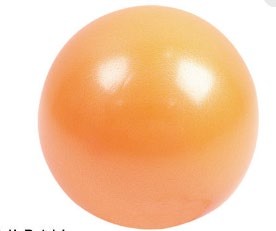 Изготовлено из высококачественных синтетических материалов.Соответствует российским требованиям безопасности. Диаметр: 20 см. Любой фирмы производителя https://tdkarusel.ru/fizkulturnoe- oborudovanie/sportivnyy-inventar/myachi/?PAGEN_1=3Шт.5/102.Фитбол (гимнастический мяч)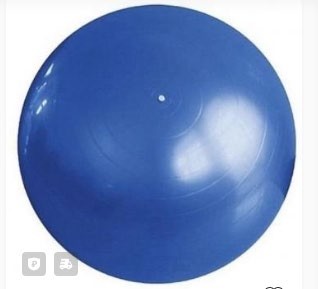 Любой фирмы производителя https://youla.ru/moskva/sport- otdyh/trenazhery-fitnes/miach- ghimnastichnskii-fitbol-75-sm- alpinia-plast-5af1848965bcf1206c3a9cd2Шт.5/103.Теннисные мячи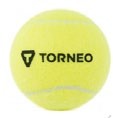 Любой фирмы производителяhttps://www.sportmaster.ru/catalog/vidy_sporta_/tennis/myachi/Шт.5/104.Мяч баскетбольный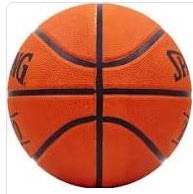 Любой фирмы производителяhttps://www.decathlon.ru/C-97988- basketbol-nye-mjachiШт.5/105.Мяч волейбольный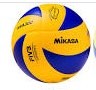 Любой фирмы производителяhttps://www.sportmaster.ru/catalog/vidy_sporta_/voleybol/myachi/Шт.5/106.Мяч волейбольный звенящий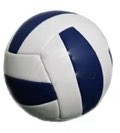 Любой фирмы производителя https://www.istok- audio.com/catalog/product/myach_voleybolnyy_zvenyashchiy/Шт.5/107.Мяч футбольный звенящий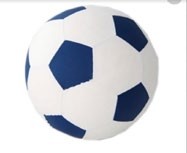 Любой фирмы производителя https://www.smartaids.ru/catalog/p roduct/myach-futbolnyy-zvenyashchiy/Шт.5/108.Мячи для гандбола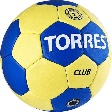 Любой фирмы производителя.Окружность 58—60 см, масса 425—475 г для мужских команд старше 16 лет. https://www.ozon.ru/product/myach-gandbolnyy-libera-finale-razmer-2-892663637/?advert=foFzL3TCyWRdm5A-Vt4OSvPKObbCnG1D-T0UfRjCRGc8E-876Hm0iUr_mQ3h9Fd2ymzq4guNSJ1-vcL38AkxOqLxrB1cR4Od_edUOw6S2Vn8qHuX64bUd1S7Xn50v_oyKOfVBVWTSJKoYb2TFrtO6I0re0a5c-JM9V_g9cIq30yfLKoHYkCdcOg_CUYS0Ua0zzteS7I996k8QcVgA3M2lqcc6X_Oh6tNgfV1AUwJljJWibvL-HG0PO50_R0W0u6U4Ldb7TLGV9FoinPSH3cJfRYbA12e&avtc=1&avte=2&avts=1680881749&keywords=мячик+для+гандбола&sh=OI9hCzsVLQШт.5/109.Игра бочча в мягкой сумке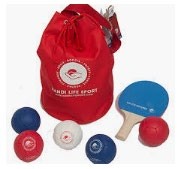 Любой фирмы производителя https://www.smartaids.ru/catalog/p roduct/igra-bochcha-v-myagkoy-sumke/компл ект3/1010.Медицинбол 2кг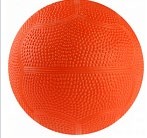 Материал: резина Размер: 14х14х14 см Вес: 2 Любой фирмы производителякг https://tdkarusel.ru/fizkulturnoe- oborudovanie/sportivnyy- inventar/myachi/?PAGEN_1=3Шт.5/1011.Медицинбол 1кг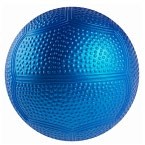 Материал: резина Размер: 12х12х12 см Вес: 1 кг Любой фирмы производителя https://tdkarusel.ru/fizkulturnoe- oborudovanie/sportivnyy-inventar/myachi/?PAGEN_1=3Шт.5/1014.Гантель 0,45 кг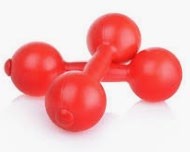 Гантели пластмассовые 0,45 кг, 2 шт. с наполнителем. Любой фирмы производителяhttps://www.sima- land.ru/3654251/ganteli- plastmassovye-0-45-kg-2-sht-s- napolnitelem/Пара5/1015.Гантель 2 кг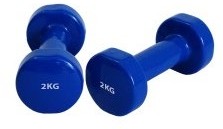 Гантель виниловая 2 кг Любой фирмы производителя https://www.domsporta.com/catalog/ganteli_2_kg/Пара5/1016.Флажки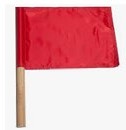 Любой фирмы производителя https://igrushki- spb1.ru/products/detskie-cvetnye-flazhki-na-palochkeпара5/1017.Пипидастры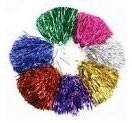 Любой фирмы производителя https://pompons.ru/pompony-dlya- cherlidinga/pompon-ekonom-klassa/Пара5/1018.Скакалка 2,5 м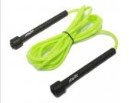 Любой фирмы производителя https://rolsporta.ru/catalog/fitnes/sk akalkiШт.5/1019.Обруч пластмассовый 90 смЛюбой фирмы производителя https://rolsporta.ru/catalog/fitnes/o bruchi-hulahupy?page=1Шт.5/1020.Лестница координационная 6 метров (желтая в чехле)Любой фирмы производителя https://www.domsporta.com/goods/ lestnitsa_koordinatsionnaya_6_met rov_zheltaya_v_chekhle_b31307_3/Шт.3/1021.Амортизатор трубчатый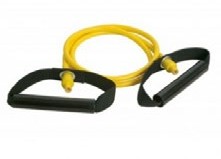 Любой фирмы производителя http://fitnessdom.ru/katalog/rezino vye- amortizatory/amortizator_trubchat_dittman_body-tube_dt-xt-vlnl/Шт.5/1022.Степ платформа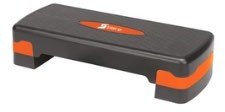 Любой фирмы производителя https://market.yandex.ru/catalog-- step-platformy/73835/list?local-offers-first=0&onstock=1Шт.5/1023.Босу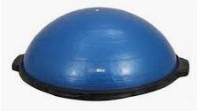 Полусфера гимнастическаяBOSU InEx IN/DBS60 Любой фирмы производителяШт.5/1025.Ремень для йоги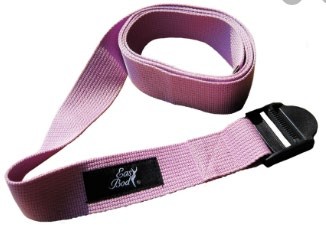 Ремешок для йоги Материал Хлопок, полипропилен Ширина (см) 3,8 х 180https://market.yandex.ru/searchШт.5/1026.Ролл для фитнеса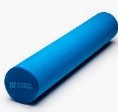 Ролл для фитнеса. Длина 90 см Любой фирмы производителя https://www.ozon.ru/product/rolik- dlya-yogi-i-pilatesa-roller- massazhnyy-90-sm-h-14-sm- zelenyy-322178061/?sh=UDuMUkSFtQШт.5/10600405/?utm_referrer=https%3A% 2F%2Fwww.google.com%2F29.Амортизатор TRX кольцевой (TRX петля)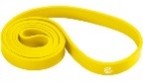 Любой фирмы производителя https://trxtraining.ru/shop/dlya- funkcionalnyh-trenirovok/amortizator-koltcevoj/Шт.5/1031.Гимнастическая палка (стандарт)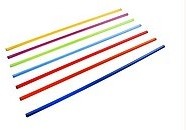 Любой фирмы производителяhttps://grig- co.ru/categories/11/742/Шт.5/1033.Гимнастический бодибар для фитнеса– 1 кг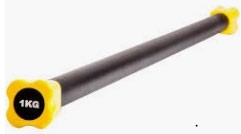 Технические характеристики: • Цвет наконечника любой• Диаметр: 36,6 мм • Неопреновое антискользящее покрытие. Вес: 1 кг Любой фирмы производителяШт.5/1034.Стойка для хранения палок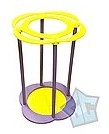 Любой фирмы производителя https://grig- co.ru/categories/11/742/Шт.2/1037.Конус тренировочный, высота 46 см, с отверстиями для штанги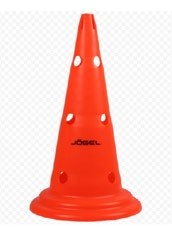 Любой фирмы производителя https://www.domsporta.com/goods/ konus_trenirovochnyy_torres_tr10 11_vysota_46_sm_s_otverstiyami_ dlya_shtangi/Шт.10/1038.Спортивный мат 2000х1000х100 мм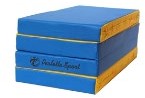 Любой фирмы производителя https://market.yandex.ru/catalog-- sportivnye-maty/73594/list?local-offers-first=0&onstock=1Шт.5/1039.Гимнастическая скамейка 4 м.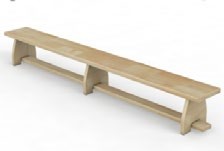 Гимнастическая скамейка для спортивного зала.Предназначена для выполненияШт.3/10различных упражнений. Сделаны из надежных материалов.40.Скамьи гимнастические 3 м.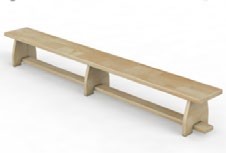 Для комнаты волонтеров- демонстрантов - предназначена для отдыха. Сделаны из надежных материалов.Шт.4/1041.Гимнастический коврик 140 х 50 см х 0,6см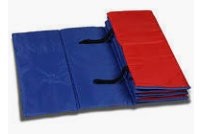 Любой фирмы производителя https://rolsporta.ru/catalog/fitnes/k ovriki-dlya-fitnesa?page=8Шт.5/1042.Манишки разного цвета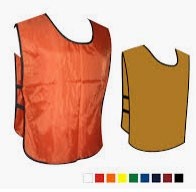 Свободный крой не стесняет движения. (р. 52-54). По 3 манишки разного цвета https://www.sportmaster.ru/catalog/vidy_sporta_/futbol/forma/manish ki/Шт.6/1044.Табло перекидное 6 цифр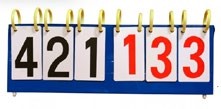 Любой фирмы производителя https://www.domsporta.com/goods/ tablo_perekidnoe_6_tsifr_glav_1002/Шт.1/1045.Мобильная баскетбольная стойкаЛюбой фирмы производителяhttps://sport-l.ru/products/5293Шт.3/1048.Дорожка для прыжка в длину с места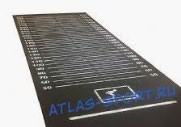 Дорожка для прыжков с разметкой. Площадка черного цвета сделана из каучука и имеетразмеры от 370 -410 см Любой фирмы производителяШт.2/1049.Станок (счетчик) для отжиманий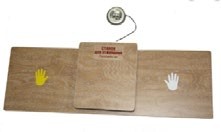 Любой модификации от любого производителяШт.2/1050.Мобильные волейбольные стойки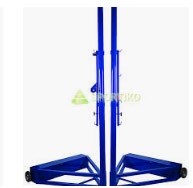 Стойки волейбольные мобильные универсальные круглые, диам. 76 мм, с механизмом натяжения ипротивовесом Любой фирмы производителяКомп лект1/1051.Сетка волейбольная (антенны)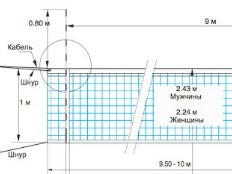 В комплект входит сетка волейбольная, 2 антенны Любой модификации от любого производителяКомп лект1/1052.Контейнер-корзина для мелкого инвентаря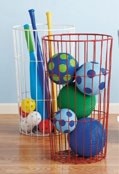 Любой фирмы производителяhttps://yandex.com/collections/card/5bf99c9621171800662e9780/Шт.2/1053.Контейнер-корзина для мячей на колесиках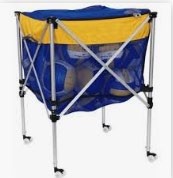 Корзина на 25-30 мячей SEVEN на колесиках Любой фирмы производителяШт.2/1054.Стеллаж для хранения спортивного инвентаря-1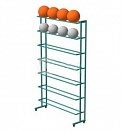 Стеллаж для хранения мячей на колесах 130х40х200 см.. Любой фирмы производителя https://tdkarusel.ru/fizkulturnoe- oborudovanie/sportivnyy-inventar/myachi/?PAGEN_1=3Шт.2/1055.Стеллаж для хранения спортивного инвентаря-2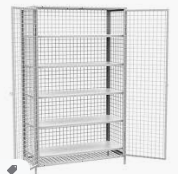 Стеллаж для хранения инвентаря закрытого типа (2000х1230х500) Любой фирмы производителяШт.1/1056.Флипчарт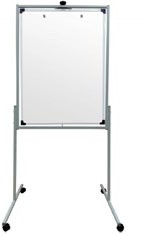 Любой фирмы производителя https://cleverplus.ru/id/mobilnaya- dvustoronnyaya-magnitno- markernaya-doska-flipchart-attache-70h100-sm-30269.htmlШт.1/1057.Контейнер канцелярский пластиковый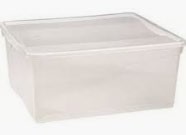 Контейнер 400х335х170 мм с крышкой прозрачный Материал:полипропилен Любой фирмы производителяШт.2/1058.Рулетка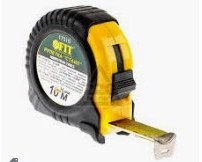 Любой фирмы производителяРулетка, длина – 10 м.Шт.2/1059.Совок	с	длинной ручкой и щетка длямусора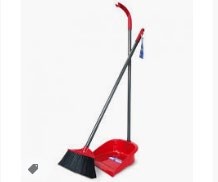 Любой модификации и фирмы производителяКомп лект1/1053Гарнитура для выступления (микрофон) илиБеспроводной петличный микрофон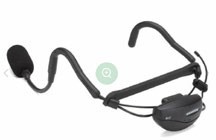 Гарнитура с микрофоном кардиоидной направленности. Включает в себя базу- приёмник с аудиовыходом Jack (6,3 мм) и/или XLR, микрофон с оголовьем ИЛИ петличный микрофон и беспроводной поясной передатчик. Любой фирмы производителя https://3tone.me/catalog/mikrofony/ radiosistemy/samson_airline_77_aero bics_system_qe_ah7_cr77_ch_e3_radiosistema_uhf_1_golovnoy_mikrofon/Компле кт2/1054Wi-Fi роутер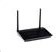 Любой фирмы производителя Стандарт Wi-Fi: 4 (802.11n), 5 (802.11ac)Количество LAN портов: 4 Максимальная скорость по частоте 2.4 ГГц: 300 Мбитhttps://www.dns-shop.ru/product/2af6734dc6c73361/wi-fi- router-asus-rt-ac51u/opinion/компле кт155Беспроводной радиомикрофон (радиосистема вокальная)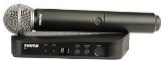 Любой фирмы производителя Беспроводная радиосистема (UHF) с ручным микрофоном Функция выбора радиоканала : есть Рабочий диапазон микрофона : до 100 метровhttps://invask.ru/item/450158компле кт2/1056Таймер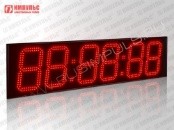 или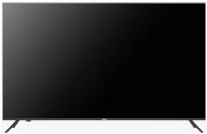 Любой фирмы производителя Высота индикаторов 240 мм; расстояние видимости до 95м спортивный таймер для прямого и обратного счета времени 1120x290мм. С дополнительными опциями: стойка телескопическая для табло (тренога, для 1-стороннего табло), радиопульт управления (до 50м) https://www.rusimpuls.ru/production/sport ivnye_taymery/impuls_724_d24x6/шт157Штатив для камер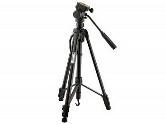 Любой фирмы производителя Макс. рабочая высота- 155 смКоличество ножек-3 Кол-во колен ножек-5https://www.mvideo.ru/products/shtativ- manfrotto-compact-action-black- mkcompactacn-bk-10007075Шт258Видеокамера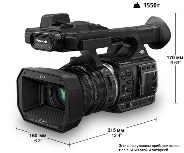 Съемка видео в формате 4K Ultra HD с плавным воспроизведением вразрешении 60p/50p Значение F-F1,8―F3,6Форматы записи-MOV (LPCM) / MP4 (LPCM) / MP4/ допускается замена на аналогичные видеокамеру соответствующих характеристик https://www.panasonic.com/ru/consumer/ digital-cameras-and- camcorders/camcorders/4k-fullhd-camcorders/hc-x1000ee.htmlШт159МФУ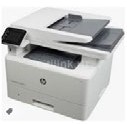 МФУ, технология печати - лазерный, формат печати - A4, кол-во цветов - 1, скорость ЧБ и ЦВ-печати (А4) до 38стр/мин, оптическое разрешение сканера 1200x1200/ допускается замена на аналогичные МФУ соответствующих характеристикhttps://www.dns- shop.ru/product/c189ec9da1a93330/mfu-lazernoe-hp-color-laserjet-pro-m280nw/шт160Активная акустическая система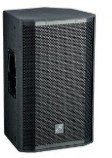 Комплект мобильной звукоусиливающей системы FENDER PASSPORT CONFERENCE с двумяколонками./ допускается замена на аналогичные системыу соответствующих характеристикhttp://art- complex.ru/product/studiomaster-venture- 12a-9912/компле кт161Кабель HDMI (для телевизора) 15 м.HDMI v 2.0 (Папа Папа) 15метров 4K@60Hzкомпле кт2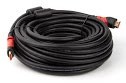 https://www.ozon.ru/product/vysokoskoro stnoy-kabel-telecom-hdmi-v-2-0-papa- papa-15-metrov-4k-60hz-2-ferritovyh- filtra- 170312402/?asb=HcT4kKhXHcECV0KCudNmCaWlAFBCLSkX6OEmeFtPg3c%2 53D62Кабель HDMI (для телевизора) 2 м.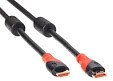 HDMI v 2.0 (Папа Папа) 2метрf 4K@60Hzhttps://www.ozon.ru/product/vysokoskoro stnoy-kabel-telecom-hdmi-v-2-0-papa- papa-2-m-4k-60hz-2-ferritovyh-filtra- tcg220f-2m- 170313078/?asb=K%252Bifv8N1jSkyRICbrSUmAOrReSNYC4Jk%252BOujyJtHc GA%253Dкомпле кт263Ноутбук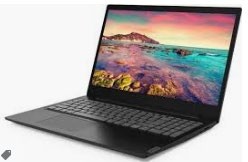 CPU i5 (min 3 Ghz)/ RAM 8 GB / Win10/ Full HD (1920x1080)/ допускается замена на аналогичные ноутбуки соответствующих характеристик https://market.yandex.ru/product-- noutbuk-dell-g7-17-7790-intel-core-i5- 9300h-2400mhz-17-3-1920x1080-8gb-256gb-ssd-1000gb-hdd-dvd-net-nvidia- geforce-gtx-1660-ti-6gb-wi-fi-bluetooth- windows-10-home/650129095шт364Мышка компьютерная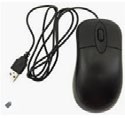 Мышка компьютерная любой модификации и фирмы https://www.citilink.ru/catalog/computers_and_notebooks/periferiya/mouses/14082 01/шт365Удлинитель 220 В, 5м, 3 розетки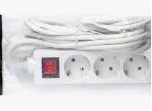 Любой модификации и фирмы производителяУдлинитель Lux 3 розетки 5 метров с заземлением и выключателем – выгодная цена – купить товар Удлинитель Lux 3 розетки 5 метров сзаземлением и выключателем в интернет-магазине Комус (komus.ru)шт566Удлинитель 220 В, 5м, 5 розеток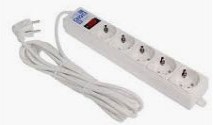 Любой модификации и фирмы производителяУдлинитель Promega jet 5 розеток 5 метров с заземлением – выгодная цена– купить товар Удлинитель Promega jet 5 розеток 5 метров с заземлением в интернет-магазине Комус (komus.ru)шт567Удлинитель на катушке 25 метров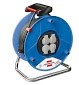 Длина кабеля-25 метров Качество кабеля-пластик Розетки-4 штуки Любой фирмы производителяhttps://www.vseinstrumenti.ru/electrika-i- svet/cords-splitters/na-katushke/zubr/pvs- 315-40-m-3500-vt-4-gnezda-ip44-pvs- 3h1-5-kv-mm-55081-40/шт168Напольные кабель- каналы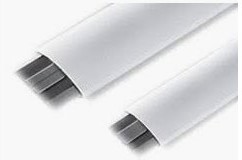 Кабель-канал Legrand напольный 75х18 (кабельный короб) https://shop220.ru/30093-kabel-kanal-legrand-napolnyy-75h18.htmшт1069Комплект штативов акустических систем(2хSPS1)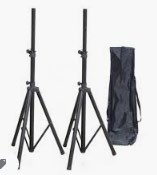 Любой модификации и фирмы производителя https://bravostore.ru/catalog/zvukovoe_ob orudovanie/komplektuyushchie_i_aksessu ary/komplekt_shtativov_akusticheskikh_si stem_studiomaster_sps1_do_50kg_2khsps 1_shtativa_1_sumka_ves_2_2_.htmlкомпле кт170Усилитель мощности 2- канальный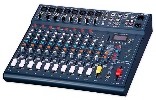 Тип: компактный аналоговый микшерный пульт8 микрофонных и 2 стерео входаВстроенный DSP процессор эффектов: 16Частотная характеристика: 10 Гц - 20 кГц (+1/-3дБ)Соотношение сигнал / шум: 80 дБUSB / SD: воспроизведение MP3-аудиоЗапись: на USB-накопитель или SD-карту (моно с 128 Кбит/с)/ допускается замена на аналогичные усилители соответствующих характеристикhttp://art- complex.ru/product/studiomaster-club-xs- 12-2422/шт171Кабель для подключения динамиков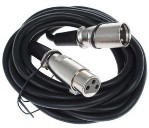 Любой модификации и фирмы производителя https://www.dns-shop.ru/product/98a12db3eb4e1b80/kabel- soedinitelnyj-thronmax-xlr---xlr/шт472Сетевой кабель (Бухта)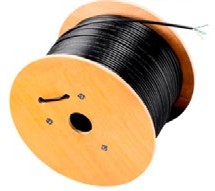 Кабель Ningbo UTP (неэкранированная витая пара), категория 5e, для внешней прокладки. Кабель содержит четыре пары одножильных проводников/ допускается замена на аналогичные кабели соответствующих характеристикhttps://xn--d1amfbhci.xn-- p1ai/catalog/setevye_kabeli/kabel_utp_kat_5e_bukhta_305m_cca_0_50mm_dlya_vn eshney_prokladki/шт173Пресс-клещи (обжимка)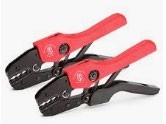 Обжимной инструмент (пресс-клещи, кримперы, ПГР)https://xn--d1amfbhci.xn-- p1ai/catalog/instrument_rozetki_i_konnek tory/kleshchi_obzhimnye_vcom_nt082_rj 45_rj12_rj11_zachistka_kabelya_fiksator/шт174Коннектор для сетевого кабеля (Упаковка 100 штук)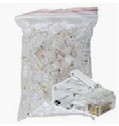 Коннектор RJ-45 https://xn--d1amfbhci.xn--p1ai/catalog/setevye_konnektory_i_rozetk i/konnektor-rj-45-buro-tl-cat-001-8p8c- 5cat-upak-100sht-_s1/шт175Презентер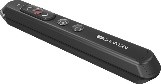 Тип соединения-радио Интерфейс соединения-USB Количество кнопок-5Тип элементов питания-AAAпрезентер1Любой фирмы производителя https://www.citilink.ru/catalog/furniture/pr esenters/1061481/76Фотоаппарат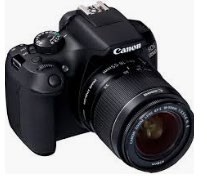 Фотоаппарат зеркальный с функцией видеосъемки/ допускается замена на аналогичные фотоаппарат соответствующих характеристикhttps://www.e-katalog.ru/CANON-EOS- 80D-KIT-18-55.htmшт177Звуковой кабель 3.5 Jack-RCA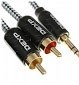 кабель 3.5 jack – RCA Длина кабеля-2 м/ допускается замена на аналогичные кабели соответствующих характеристикhttps://www.dns- shop.ru/product/b46ae95dc3e53332/kabel- soedinitelnyj-dexp-35-mm-jack---rca- h2/opinion/шт278Smart панель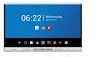 Диагональ 65 " Разрешение 3840x2160 (4K UHD)Яркость 350 кд/кв.мКонтрастность 1400:1 Lm Время отклика 8 мс Одновременные касания 8 Угол обзора 178 °Входы HDMI 1.4, USB B, RS232 x 1Выходы Stereo Mini jack 3,5 мм Количество динамиков 2 x 10 Вт Режим работы 12/7 Энергопотребление 200 Вт Ориентация панели Горизонтальная VESA 600x400Габариты 1508 х 978 х 120 ммВес 51.6 кг/ допускается замена на аналогичные панели соответствующих характеристик ИЛИ / замена на экран и видеопроектор https://www.foroffice.ru/products/descript ion/141014.htmlШт179Mобильная напольная стойка для панели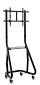 Способ монтажа настольный Максимальный вес нагрузки 100 кг VESA макс. 1000x600Диагональ монитора 60 - 105 дюйма Материал сталь, алюминий, пластик/ допускается замена на аналогичные стойки соответствующих характеристик https://www.foroffice.ru/products/descript ion/143981.htmlшт160.Сигнальные карточки (оказания помощи)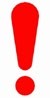 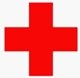 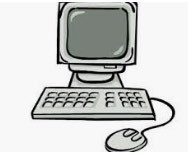 Набор карточек с изображением "красного креста", "компьютера", "Восклицательного знака"; размер: 15 см * 25 см, материал: ламинированный картон или цветная бумагаНабор1РАСХОДНЫЕ МАТЕРИАЛЫ НА 1-ГО УЧАСТНИКАРАСХОДНЫЕ МАТЕРИАЛЫ НА 1-ГО УЧАСТНИКАРАСХОДНЫЕ МАТЕРИАЛЫ НА 1-ГО УЧАСТНИКАРАСХОДНЫЕ МАТЕРИАЛЫ НА 1-ГО УЧАСТНИКАРАСХОДНЫЕ МАТЕРИАЛЫ НА 1-ГО УЧАСТНИКАРАСХОДНЫЕ МАТЕРИАЛЫ НА 1-ГО УЧАСТНИКА№ п/пНаименованиеФото расходны х материал овТехнические характеристики оборудования, инструментов и ссылка на сайт производителя, поставщикаЕд. измер енияНеобхо димое кол-во1.Ручка шариковая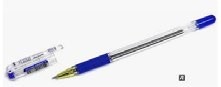 Ручка шариковая одноразовая Pensan Triball синяя (толщина линии 1 мм)Шт.12.Простой карандаш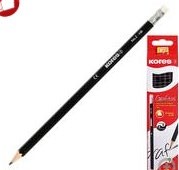 Карандаш чернографитный HB заточенный с ластикомШт.13.Набор цветных маркеров (4 цвета)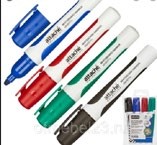 Набор маркеров для доски на водной основе, 4 цветаНабор14.Набор текстовыделителей 4 цвета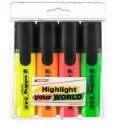 Набор текстовыделителей 4 цветаНабор15.Ластик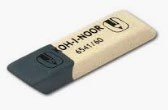 Универсальный ластик для графита, пастелиШт.16.Цветные стикеры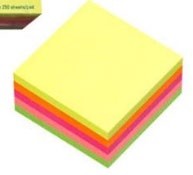 Стикеры 75x75 мм неоновые 5 цветов (1 блок, 250 листов)Шт.17.Ножницы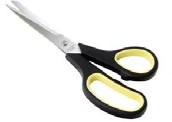 Ножницы канцелярскиеШт.18.Линейка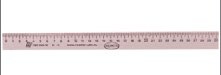 Линейка 30см, деревоШт.19.Степлер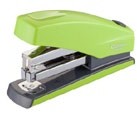 Степлер 25 листов с функцией "Без усилий"Шт.110.Скобы к степлеру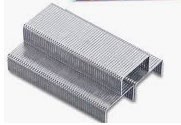 Скобы для степлера №10, 1000 штук, до 20 листовШт.111.Клей карандаш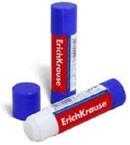 Клей-карандаш, 20 г.Шт.112.Клейкая лента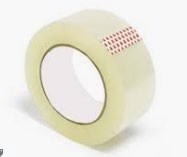 Клейкая лента 47мкм*48мм*150мШт.113.Клейкая лента желтого цвета для сигнальной разметки пола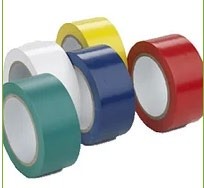 Клейкая лента желтого цвета для сигнальной разметки пола 50мм.Любой фирмы производителяШт.3/1014.Бумага формата А-4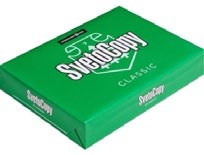 Бумага для ОфТех (А4,80г,146%CIE) пачка 500л.Пачка5/1015.Бумага цветная формата А-4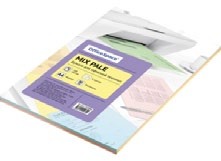 Бумага цветная OfficeSpace pale mix А4, 80г/м2, комплект -100л. (5 цветов)Комп лект 100листо в216.Папка-планшет с зажимом А4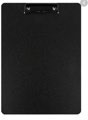 Папка-планшет с зажимом А4, пластиковаяШт.117.Папка скоросшиватель А4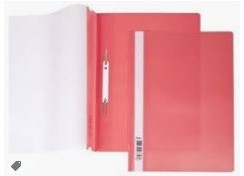 Папка скоросшиватель А4Шт.418.Файлы для бумаги и документов А4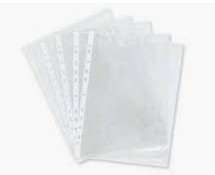 Файлы для бумаги и документов А4, упаковка 100 шт.Упако вка119.Повязка глазная тканевая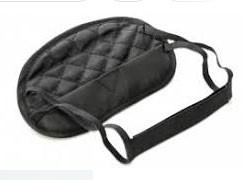 https://www.smartaids.ru/catalog/p roduct/povyazka-glaznaya- tkanevaya/Шт.720.Батарейки АА (для микрофона петличного)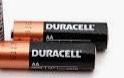 Любой фирмы производителяШт.12/1021.Батарейки Крона (для беспроводного радиомикрофона)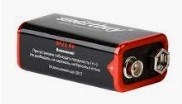 Любой фирмы производителяШт.6/1022.Мешки под мусор 60 литров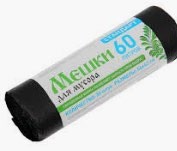 Любой модификации и фирмы производителяШт.3/1023.Скотч малярный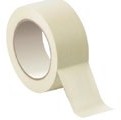 Скотч малярный ( 50мм х 50м)Шт.3/1024.Клейкая лента, прозрачнаяКлейкая лента 47мкм*48мм*150мШт.3/1025.Скотч двусторонний (для коробов)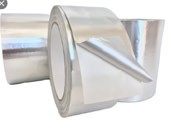 Скотч, двухсторонняя клейкая лентаhttp://ast-kom.ru/Шт.1026.Скотч армированный (для коробов)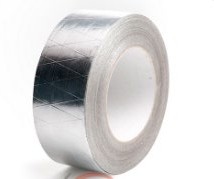 Скотч монтажный армированный алюминиевый 75ммШт.10РАСХОДНЫЕ МАТЕРИАЛЫ, ОБОРУДОВАНИЕ И ИНСТРУМЕНТЫ, КОТОРЫЕ УЧАСТНИКИ ДОЛЖНЫ ИМЕТЬ ПРИ СЕБЕРАСХОДНЫЕ МАТЕРИАЛЫ, ОБОРУДОВАНИЕ И ИНСТРУМЕНТЫ, КОТОРЫЕ УЧАСТНИКИ ДОЛЖНЫ ИМЕТЬ ПРИ СЕБЕРАСХОДНЫЕ МАТЕРИАЛЫ, ОБОРУДОВАНИЕ И ИНСТРУМЕНТЫ, КОТОРЫЕ УЧАСТНИКИ ДОЛЖНЫ ИМЕТЬ ПРИ СЕБЕРАСХОДНЫЕ МАТЕРИАЛЫ, ОБОРУДОВАНИЕ И ИНСТРУМЕНТЫ, КОТОРЫЕ УЧАСТНИКИ ДОЛЖНЫ ИМЕТЬ ПРИ СЕБЕРАСХОДНЫЕ МАТЕРИАЛЫ, ОБОРУДОВАНИЕ И ИНСТРУМЕНТЫ, КОТОРЫЕ УЧАСТНИКИ ДОЛЖНЫ ИМЕТЬ ПРИ СЕБЕРАСХОДНЫЕ МАТЕРИАЛЫ, ОБОРУДОВАНИЕ И ИНСТРУМЕНТЫ, КОТОРЫЕ УЧАСТНИКИ ДОЛЖНЫ ИМЕТЬ ПРИ СЕБЕ1.Спортивная форма одеждыПо согласованию с главным экспертом (спортивная куртка (без капюшона и завязок), спортивные брюки, футболка,носки)Шт.12.Спортивная обувь с нескользкой подошвойПо согласованию с главным экспертомПара13.Свисток судейскийПо согласованию с главным экспертомШт.14.Спортивный секундомерПо согласованию с главным экспертомШт.1РАСХОДНЫЕ МАТЕРИАЛЫ И ОБОРУДОВАНИЕ, ЗАПРЕЩЕННЫЕ НА ПЛОЩАДКЕРАСХОДНЫЕ МАТЕРИАЛЫ И ОБОРУДОВАНИЕ, ЗАПРЕЩЕННЫЕ НА ПЛОЩАДКЕРАСХОДНЫЕ МАТЕРИАЛЫ И ОБОРУДОВАНИЕ, ЗАПРЕЩЕННЫЕ НА ПЛОЩАДКЕРАСХОДНЫЕ МАТЕРИАЛЫ И ОБОРУДОВАНИЕ, ЗАПРЕЩЕННЫЕ НА ПЛОЩАДКЕРАСХОДНЫЕ МАТЕРИАЛЫ И ОБОРУДОВАНИЕ, ЗАПРЕЩЕННЫЕ НА ПЛОЩАДКЕРАСХОДНЫЕ МАТЕРИАЛЫ И ОБОРУДОВАНИЕ, ЗАПРЕЩЕННЫЕ НА ПЛОЩАДКЕ1.Мобильные телефоныЗапрещены в период нахождения участника на конкурсной площадке2.Гаджеты для хранения и передачи информацииЗапрещены в период нахождения участника на конкурсной площадке3.СтеплерЛюбые режущие/колющие инструменты, инструменты и/или оборудование, травмирующее участников при выполнении двигательных действий4.Скобы к степлеруЛюбые режущие/колющие инструменты, инструменты и/или оборудование, травмирующее участников при выполнении двигательных действий5.НожницыЛюбые режущие/колющие инструменты, инструменты и/или оборудование, травмирующее участников при выполнении двигательных действий6.Любые материалы и оборудование, которые участник принес с собой, необходимо предъявить Экспертам для согласования.Любые материалы и оборудование, которые участник принес с собой, необходимо предъявить Экспертам для согласования.Любые материалы и оборудование, которые участник принес с собой, необходимо предъявить Экспертам для согласования.Любые материалы и оборудование, которые участник принес с собой, необходимо предъявить Экспертам для согласования.Любые материалы и оборудование, которые участник принес с собой, необходимо предъявить Экспертам для согласования.Жюри имеет право запретить использовать любые предметы, которые будут сочтены:«не относящимися к выполнению конкурсных заданий»; «несправедливо дающее участнику преимущество»; «непредставленное жюри, но использованное при подготовке или выполнении конкурсного задания».Жюри имеет право запретить использовать любые предметы, которые будут сочтены:«не относящимися к выполнению конкурсных заданий»; «несправедливо дающее участнику преимущество»; «непредставленное жюри, но использованное при подготовке или выполнении конкурсного задания».Жюри имеет право запретить использовать любые предметы, которые будут сочтены:«не относящимися к выполнению конкурсных заданий»; «несправедливо дающее участнику преимущество»; «непредставленное жюри, но использованное при подготовке или выполнении конкурсного задания».Жюри имеет право запретить использовать любые предметы, которые будут сочтены:«не относящимися к выполнению конкурсных заданий»; «несправедливо дающее участнику преимущество»; «непредставленное жюри, но использованное при подготовке или выполнении конкурсного задания».Жюри имеет право запретить использовать любые предметы, которые будут сочтены:«не относящимися к выполнению конкурсных заданий»; «несправедливо дающее участнику преимущество»; «непредставленное жюри, но использованное при подготовке или выполнении конкурсного задания».ДОПОЛНИТЕЛЬНОЕ ОБОРУДОВАНИЕ, ИНСТРУМЕНТЫ КОТОРОЕ МОЖЕТ ПРИВЕЗТИ С СОБОЙ УЧАСТНИКДОПОЛНИТЕЛЬНОЕ ОБОРУДОВАНИЕ, ИНСТРУМЕНТЫ КОТОРОЕ МОЖЕТ ПРИВЕЗТИ С СОБОЙ УЧАСТНИКДОПОЛНИТЕЛЬНОЕ ОБОРУДОВАНИЕ, ИНСТРУМЕНТЫ КОТОРОЕ МОЖЕТ ПРИВЕЗТИ С СОБОЙ УЧАСТНИКДОПОЛНИТЕЛЬНОЕ ОБОРУДОВАНИЕ, ИНСТРУМЕНТЫ КОТОРОЕ МОЖЕТ ПРИВЕЗТИ С СОБОЙ УЧАСТНИКДОПОЛНИТЕЛЬНОЕ ОБОРУДОВАНИЕ, ИНСТРУМЕНТЫ КОТОРОЕ МОЖЕТ ПРИВЕЗТИ С СОБОЙ УЧАСТНИКДОПОЛНИТЕЛЬНОЕ ОБОРУДОВАНИЕ, ИНСТРУМЕНТЫ КОТОРОЕ МОЖЕТ ПРИВЕЗТИ С СОБОЙ УЧАСТНИК№ п/пНаименованиеНаимено вание оборудов ания или инструме нта, или мебелиТехнические характеристики оборудования, инструментов и ссылка на сайт производителя, поставщикаЕд. измер енияНеобхо димое кол-во1.Часы наручные механическиеРазрешено пользоваться во время демонстрации Конкурсного заданияШт.12.Электронные носители (USB- флешка/диск)Разрешен для передачи дидактических материалов в начале работы конкурсной площадкиШт.13.Фитнес-браслетРазрешено во время демонстрации Конкурсного задания для личного пользования участника и определения его функционального состоянияШт.14.КалькуляторРазрешен для выполнения необходимых математических вычислений во время выполнения Конкурсного заданияШт.25.Специальное кресло-коляску для участников с проблемами ОДА, звукоусиливающая аппаратура для участников с проблемами слуха, тифлоприборы для участников с проблемами зрения.Специальное кресло-коляску для участников с проблемами ОДА, звукоусиливающая аппаратура для участников с проблемами слуха, тифлоприборы для участников с проблемами зрения.Специальное кресло-коляску для участников с проблемами ОДА, звукоусиливающая аппаратура для участников с проблемами слуха, тифлоприборы для участников с проблемами зрения.Специальное кресло-коляску для участников с проблемами ОДА, звукоусиливающая аппаратура для участников с проблемами слуха, тифлоприборы для участников с проблемами зрения.Специальное кресло-коляску для участников с проблемами ОДА, звукоусиливающая аппаратура для участников с проблемами слуха, тифлоприборы для участников с проблемами зрения.6.Участник конкурса обязуется предоставить Главному эксперту электронный носитель (USB-флешка/диск) в день «С-1». Все материалы с электронных носителей выставляются для общего пользования на конкурсной площадке, чтобы обеспечить равноправные условия для всех участников процесса. Участник должен понимать, что представленный им материал или оборудование может быть использовано любым участником.Участник конкурса обязуется предоставить Главному эксперту электронный носитель (USB-флешка/диск) в день «С-1». Все материалы с электронных носителей выставляются для общего пользования на конкурсной площадке, чтобы обеспечить равноправные условия для всех участников процесса. Участник должен понимать, что представленный им материал или оборудование может быть использовано любым участником.Участник конкурса обязуется предоставить Главному эксперту электронный носитель (USB-флешка/диск) в день «С-1». Все материалы с электронных носителей выставляются для общего пользования на конкурсной площадке, чтобы обеспечить равноправные условия для всех участников процесса. Участник должен понимать, что представленный им материал или оборудование может быть использовано любым участником.Участник конкурса обязуется предоставить Главному эксперту электронный носитель (USB-флешка/диск) в день «С-1». Все материалы с электронных носителей выставляются для общего пользования на конкурсной площадке, чтобы обеспечить равноправные условия для всех участников процесса. Участник должен понимать, что представленный им материал или оборудование может быть использовано любым участником.Участник конкурса обязуется предоставить Главному эксперту электронный носитель (USB-флешка/диск) в день «С-1». Все материалы с электронных носителей выставляются для общего пользования на конкурсной площадке, чтобы обеспечить равноправные условия для всех участников процесса. Участник должен понимать, что представленный им материал или оборудование может быть использовано любым участником.ОБОРУДОВАНИЕ НА 1-ГО ЭКСПЕРТА (при необходимости)ОБОРУДОВАНИЕ НА 1-ГО ЭКСПЕРТА (при необходимости)ОБОРУДОВАНИЕ НА 1-ГО ЭКСПЕРТА (при необходимости)ОБОРУДОВАНИЕ НА 1-ГО ЭКСПЕРТА (при необходимости)ОБОРУДОВАНИЕ НА 1-ГО ЭКСПЕРТА (при необходимости)ОБОРУДОВАНИЕ НА 1-ГО ЭКСПЕРТА (при необходимости)№ п/пНаименованиеФото необходи мого оборудов ания или инструме нта, или мебелиТехнические характеристики оборудования, инструментов и ссылка на сайт производителя, поставщикаЕд. измер енияНеобхо димое кол-во1.Стол офисный (для установки оборудования)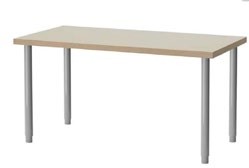 1400х600х750Шт.5/62.Стол офисный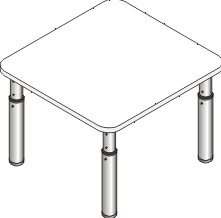 70х70х75Шт.10/63.Стул посетителя офисный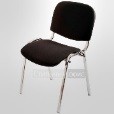 Размеры: 55х80Шт.10/64.Автоматизированно е рабочее место для Главного эксперта с выходом в Интернет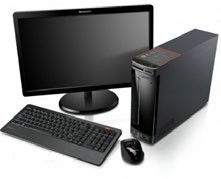 (ПК, клавиатура, монитор, колонки)/ ноутбук, мышь, - с выходом в Интернет любой фирмы производителяКомп лект1/65.МФУМФУ, технология печати - лазерный, формат печати - A4, кол-во цветов - 1, скорость ЧБ- печати (А4) до 38стр/мин, оптическое разрешение сканера 1200x1200 любой фирмы производителяШт.1/66.Контейнер канцелярский пластиковыйКонтейнер 400х335х170 мм с крышкой прозрачный Материал: полипропиленШт.6/67.Сигнальные карточки (штрафных санкций)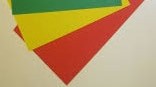 Набор карточек: красная, зеленая и желтая размер 15 см * 25 см, материал: ламинированный картон или цветная бумагаКомп лект6/68.НоутбукCPU i5 (min 3 Ghz)/ RAM 8 GB / Win10/ Full HD (1920x1080)/ допускается замена на аналогичные ноутбуки соответствующих характеристик https://market.yandex.ru/product-- noutbuk-dell-g7-17-7790-intel-core-i5- 9300h-2400mhz-17-3-1920x1080-8gb-256gb-ssd-1000gb-hdd-dvd-net-nvidia-geforce-gtx-1660-ti-6gb-wi-fi-bluetooth- windows-10-home/650129095шт6/6РАСХОДНЫЕ МАТЕРИАЛЫ НА 1-ГО ЭКСПЕРТАРАСХОДНЫЕ МАТЕРИАЛЫ НА 1-ГО ЭКСПЕРТАРАСХОДНЫЕ МАТЕРИАЛЫ НА 1-ГО ЭКСПЕРТАРАСХОДНЫЕ МАТЕРИАЛЫ НА 1-ГО ЭКСПЕРТАРАСХОДНЫЕ МАТЕРИАЛЫ НА 1-ГО ЭКСПЕРТАРАСХОДНЫЕ МАТЕРИАЛЫ НА 1-ГО ЭКСПЕРТА№ п/пНаименованиеФото расходны х материал овТехнические характеристики оборудования, инструментов и ссылка на сайт производителя, поставщикаЕд. измер енияНеобхо димое кол-во1.Ручка шариковаяhttps://www.komus.ru/katalog/ruch ki-karandashi-markery/sharikovye- ruchki/c/6388/Шт.12.Простой карандашКарандаш чернографитный HB заточенный с ластикомШт.13.Папка-планшет с зажимом для бумаги А-4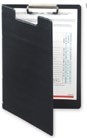 Папка-планшет с зажимом для бумаги Ах4Любой фирмы производителяШт.14.Короб архивный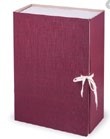 Короб архивный (240×330 мм), 120 мм, 2 завязки, бумвинил, до1000 листовШт.3/65.Бумага цветная формата А-4Бумага цветная OfficeSpace pale mix А4, 80г/м2, комплект -100л. (5 цветов)Комп лект 1001/6листо в6.Папка-регистратор 80 мм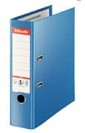 Папка-регистратор 80 мм - до 600 листов, А4, пластикШт.3/67.Папка скоросшиватель А4Папка скоросшиватель А4Любой фирмы производителяШт.25/68.Файлы для бумаги и документов А4Файлы для бумаги и документов А4, упаковка 100 шт.Любой фирмы производителяУпако вка3/69.Лоток для бумаг вертикальный/горизонта льный веерныйуниверсальный 4 отделения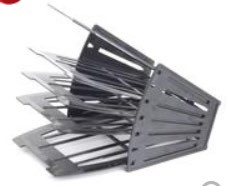 Лоток для бумаг вертикальный/горизонтальный Attache веерный универсальный 4 отделения черныйЛюбой фирмы производителяшт.1/610.Накопитель для бумаг вертикальный А4, 3 секции, 240мм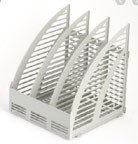 Накопитель для бумаг вертикальный Attache А4, 3 секции, серый, 240ммЛюбой фирмы производителяШт.3/611.Бумага формата А-4Бумага для ОфТех (А4,80г,146%CIE) пачка 500л.Любой фирмы производителяПачка612.Картридж черно- белый для МФУ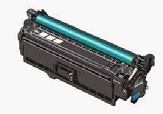 Картридж лазерный, черно-белый, для МФУ Любой фирмы производителяШт.3/613.Картриджи цветные для МФУ:синий / красный / же лтый / черный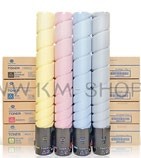 Картриджи цветные (комплект) любой фирмы производителя https://www.km- shop.ru/toner/konica-minolta- bizhub/C227/TN-221CMYK.htmlШт.2/614.Кабельные стяжки (хомуты) 100 шт в упаковке)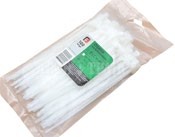 Любой фирмы производителяШт.2/615.Цветные стикерыСтикеры Post-it Original Лето 76x76 мм неоновые 5 цветов (1 блок, 500 листов) Любой фирмы производителяшт6/616.СтеплерСтеплер 25 листов с функцией "Без усилий"Любой фирмы производителяшт6/617.Скобы к степлеруСкобы для степлера №10, 1000 штук, до 20 листовЛюбой фирмы производителяшт6/618.Кожный антисептик для рук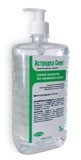 Астрадез Септ 1л флакон с дозаторомЛюбой фирмы производителяшт1/619.Салфетки влажные бактерицидные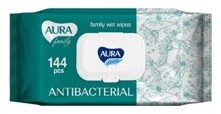 Влажные салфетки Aura Family антибактериальные, 144 шт. Любой фирмы производителяшт10/6ОБЩАЯ ИНФРАСТРУКТУРА КОНКУРСНОЙ ПЛОЩАДКИ (при необходимости)ОБЩАЯ ИНФРАСТРУКТУРА КОНКУРСНОЙ ПЛОЩАДКИ (при необходимости)ОБЩАЯ ИНФРАСТРУКТУРА КОНКУРСНОЙ ПЛОЩАДКИ (при необходимости)ОБЩАЯ ИНФРАСТРУКТУРА КОНКУРСНОЙ ПЛОЩАДКИ (при необходимости)ОБЩАЯ ИНФРАСТРУКТУРА КОНКУРСНОЙ ПЛОЩАДКИ (при необходимости)ОБЩАЯ ИНФРАСТРУКТУРА КОНКУРСНОЙ ПЛОЩАДКИ (при необходимости)№ п/пНаименованиеФото необходи мого оборудов ания, средства индивиду альной защитыТехнические характеристики оборудования, инструментов и ссылка на сайт производителя, поставщикаЕд. измер енияНеобхо димое кол-во1.Демонстрационная площадка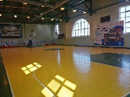 Демонстрационная площадка с нескользящим покрытием и разметкой по периметру - 9м*10м, и средней линией. Ширина разметки 5 см. Цвет разметки красный.Шт.12.Покрытие для занятий физкультурой и спортом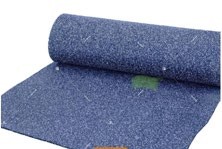 Плотное покрытие (8 мм) – 10 м2 Любой фирмы производителя https://www.stroukomfort.ru/category/sportivnye-pokritiya/м21003.Клейкая лента (двухсторонний скотч) для укладки ковровых покрытий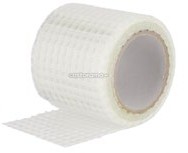 Клейкая лента (двухсторонний скотч) для укладки ковровых покрытий, 50 мм х 3,5 м,Шт.304.Клейкая лента универсальная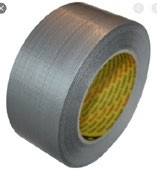 Клейкая лента универсальная 3M 2903S, 50 мм x 50 мШт.305.Клейкая лента желтого цвета для сигнальной разметки полаКлейкая лента желтого цвета для сигнальной разметки пола 50мм. Любой фирмы производителяШт.56.Скотч малярный (для покрытия)Скотч малярный ( 50мм х 50м)Шт.57.Клейкая лента/малярный скотч (для выступления участников)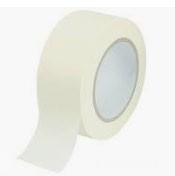 Малярный скотч 50мм*40 метров Любой фирмы производителяШт.48.Стул посетителя офисный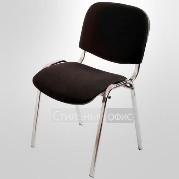 Любой фирмы производителяРазмеры: 55х80Шт.189.Вешалка для одежды напольная (для участников)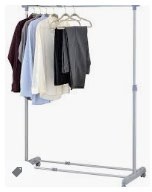 Вешалка для одежды напольная любых производителей, длина – не менее 1,5 мШт.810.Контейнер канцелярский пластиковыйКонтейнер 400х335х170 мм с крышкой прозрачный Материал:полипропилен Любой фирмы производителяШт.211.Папка-планшет с зажимом А4Папка-планшет с зажимом А4, пластиковаяШт.212.Ручка шариковаяРучка шариковая одноразовая Pensan Triball синяя (толщина линии 1 мм)Шт.213.Простой карандашКарандаш чернографитный HB заточенный с ластикомШт.214.Набор цветных маркеров (4 цвета)Набор маркеров для доски на водной основе, 4 цветаНабор215.Корзина для мусора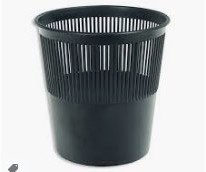 Любой модификации и фирмы производителяШт.516.Кожный антисептик для рук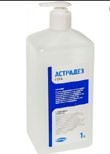 Гель кожный антисептик для рук, 1 л.Шт.1417.Салфетки влажные бактерицидные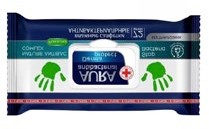 Влажные антибактериальные салфетки АКВАЭЛЬ MEDICAL 60 штЛюбой модификации и фирмы производителяШт.6018.Порошковый огнетушитель ОП-4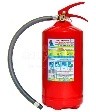 Класс В - 55 В Класс А - 2 АШт.119.Аптечка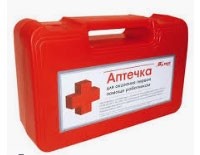 Любой модификации и фирмы производителяШт.1КОМНАТА УЧАСТНИКОВ (необходимо)КОМНАТА УЧАСТНИКОВ (необходимо)КОМНАТА УЧАСТНИКОВ (необходимо)КОМНАТА УЧАСТНИКОВ (необходимо)КОМНАТА УЧАСТНИКОВ (необходимо)КОМНАТА УЧАСТНИКОВ (необходимо)№ п/пНаименованиеФото необходим ого оборудова ния или инструмен та, или мебели, или расходныхматериало вТехнические характеристики оборудования, инструментов и ссылка на сайт производителя, поставщикаЕд. измер енияНеобхо димое кол-во1.НоутбукНоутбук любой модификации и фирмы). На усмотрение организаторов, любой фирмы производителяШт.22.Принтер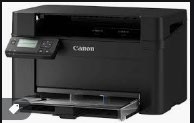 Лазерный принтер). На усмотрение организаторов, любой фирмы производителяШт.13.Таймер обратного отсчета времениТелевизор (экран для отображения обратного отсчета времени). Наусмотрение организаторов, любой фирмы производителяШт.1ДОПОЛНИТЕЛЬНЫЕ ТРЕБОВАНИЯ К ПЛОЩАДКЕ/КОММЕНТАРИИДОПОЛНИТЕЛЬНЫЕ ТРЕБОВАНИЯ К ПЛОЩАДКЕ/КОММЕНТАРИИДОПОЛНИТЕЛЬНЫЕ ТРЕБОВАНИЯ К ПЛОЩАДКЕ/КОММЕНТАРИИДОПОЛНИТЕЛЬНЫЕ ТРЕБОВАНИЯ К ПЛОЩАДКЕ/КОММЕНТАРИИДОПОЛНИТЕЛЬНЫЕ ТРЕБОВАНИЯ К ПЛОЩАДКЕ/КОММЕНТАРИИДОПОЛНИТЕЛЬНЫЕ ТРЕБОВАНИЯ К ПЛОЩАДКЕ/КОММЕНТАРИИ№ п/пНаименованиеНаимено вание необходи мого оборудов ания или инструмеТехнические характеристики оборудования, инструментов и ссылка на сайт производителя, поставщикаЕд. измер енияНеобхо димое кол-вонта, или мебели1.Точки электропитанияКоличество точек электропитания с общей мощностью не менее - 11 Квт.Шт.62.ИнтернетВайфай, скорость не менее - 10МбитМбит103.Точка доступа (роутер)Роутер wi-fi На усмотрение организаторов, любой фирмы производителяhttps://www.dns- shop.ru/product/2af6734dc6c73361/wi-fi-router-asus-rt-ac51u/opinion/Шт.14.Кулер для воды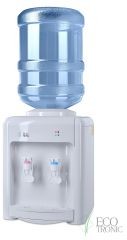 Кулер для воды настольный без охлаждения). На усмотрение организаторовШт.55.Бутилированная вода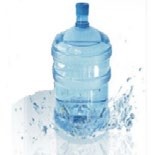 Пищевой продукт, представляющий собой воду, разлитую в пластиковые бутыли– 19 л. ). На усмотрение организаторовШт.156.Стаканчики пластиковые для воды (для участников)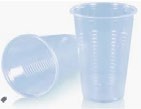 Стаканчики пластиковые для воды из экологически чистых материалов). На усмотрение организаторовУпако вка 100шт.10Наименован ие нозологииПлощадь, м.кв.Ширина прохода между рабочим и местами, м.Специализированное оборудование, количество. **Рабочее место участника	с нарушением слуха1,5 м.кв.1,5 мВ стандартном помещении необходимо первые столы в ряду у окна и среднем ряду предусмотреть для инвалидов с нарушениями слуха;Для слабослышащих участников можно предусмотреть звукоусиливающую аппаратуру, телефон громкоговорящий акустическая система, информационная индукционная система, индивидуальные наушники.Рабочее место участника	с нарушением зрения1,5 м.кв.1,5 мВ стандартном помещении необходимо первые столы в ряду у окна и среднем ряду предусмотреть для инвалидов с нарушениями зрения:а) оснащение (оборудование) специального рабочего места тифлотехническими ориентирами и устройствами, с возможностью использования крупного рельефно-контрастного шрифта и шрифта Брайля, акустическими навигационными средствами,	обеспечивающими беспрепятственное нахождение инвалидом по зрению - слепого своего рабочего места и выполнение трудовых функций;б) для рабочего места, предполагающего работу на компьютере - оснащение специальным компьютерным оборудованием и оргтехникой с возможностью использования крупного рельефно-контрастного шрифта, озвучивания визуальной информации на экране монитора с использованием специальных аппаратных и программных средств, в том числе, адаптированного тактильного дисплея и аудиодисплея (синтезатора речи).Рабочее место участника	с нарушением ОДА2,25 м.кв.1,5 мОснащение (оборудование) специального рабочего места оборудованием, обеспечивающим реализацию эргономических принципов; предполагает увеличение размера зоны на одно место с учетом подъезда и разворота кресла- коляски, увеличения ширины прохода между рядами столов. а для участников, передвигающихся в кресле-коляске, выделить 1 - 2 первых стола в ряду у дверного проема; в случае необходимости персональный компьютер, оснащенный выносными компьютерными кнопками и специальной клавиатурой; персональный компьютер, оснащенный ножной или головной мышью и виртуальной экранной клавиатурой, персональный компьютер,оснащенный компьютерным джойстиком или компьютерным роллером и специальной клавиатурой.Оснащение (оборудование) специального рабочего места специальными механизмами и устройствами, позволяющими изменять высоту и наклон рабочей поверхности, положение сиденья рабочего стула по высоте и наклону, угол наклона спинки рабочего стула, оснащение специальным сиденьем, обеспечивающим компенсацию усилия при вставании,Для инвалидов, передвигающихся на креслах- колясках, с учетом выполняемой трудовой функции предусматривают:- оснащение (оборудование) специального рабочего места оборудованием, обеспечивающим возможность подъезда к рабочему месту и разворота кресла-коляски.Рабочее место участника	с соматически ми заболевания ми1,5 м.кв.1,5 мСпециальные требования к условиям труда инвалидов вследствие заболеваний сердечно- сосудистой системы, а также инвалиды вследствие других соматических заболеваний условия труда на рабочих местах должны соответствовать оптимальным и допустимым по микроклиматическим параметрам. На рабочих местах не допускается присутствие вредных химических веществ, включая аллергены, канцерогены, оксиды металлов, аэрозоли преимущественно фиброгенного действия.Не допускается наличие тепловых излучений; локальной вибрации, электромагнитных излучений, ультрафиолетовой радиации.Уровни шума на рабочих местах и освещенность должны соответствовать действующим нормативам.Использовать столы - с регулируемыми высотой и углом наклона поверхности; стулья (кресла) - с регулируемыми высотой сиденья и положением спинки.Рабочее место участника	с ментальным и нарушениям и1,5 м.кв.1,5 мСпециальные требования к условиям труда инвалидов вследствие нервно-психических заболеваний:создаются оптимальные и допустимые санитарно- гигиенические условия среды, в том числе: температура воздуха в холодный период года при легкой работе + 21-24 °C; при средней тяжести работ - 17 - 20 °C; влажность воздуха в холодный и теплый периоды года 40 - 60 %; отсутствие вредных веществ: аллергенов, канцерогенов, аэрозолей, металлов, оксидов металлов; электромагнитное излучение - не выше ПДУ; шум- не выше ПДУ (до 81 дБА); отсутствие локальной и общей вибрации; отсутствие микроорганизмов, продуктов   и   препаратов,   содержащих   живыеклетки и споры микроорганизмов, белковые препараты.Оборудование должно быть безопасное и комфортное в пользовании (устойчивые конструкции, прочная установка и фиксация, простой способ пользования без сложных систем включения и выключения, с автоматическим выключением при неполадках; расстановка и расположение, не создающие помех для подхода, пользования, передвижения; расширенные расстояния между столами, мебелью и в то же время не затрудняющие досягаемость; исключение острых выступов, углов, ранящих поверхностей, выступающих крепежных деталей).Требования к условиям и организации труда на рабочих местах инвалидов вследствие заболеваний нервной системы:Для участников создаются оптимальные и допустимые санитарно-гигиенические условия среды, в том числе: температура, влажность, скорость движения воздуха, тепловое излучение в рабочей зоне в соответствии с санитарными нормами; уровни шума не должны быть выше предельно допустимых; отсутствие воздействия общей и локальной вибрации; инфразвука; ультразвука; постоянного магнитного поля; статического электричества; электрического поля промышленной частоты; электромагнитного излучения радиочастотного диапазона; постоянного лазерного излучения; вредных химических веществ, в том числе канцерогенов, аллергенов, оксидов металлов, микроорганизмов- продуцентов, препаратов, содержащих живые клетки и споры микроорганизмов.